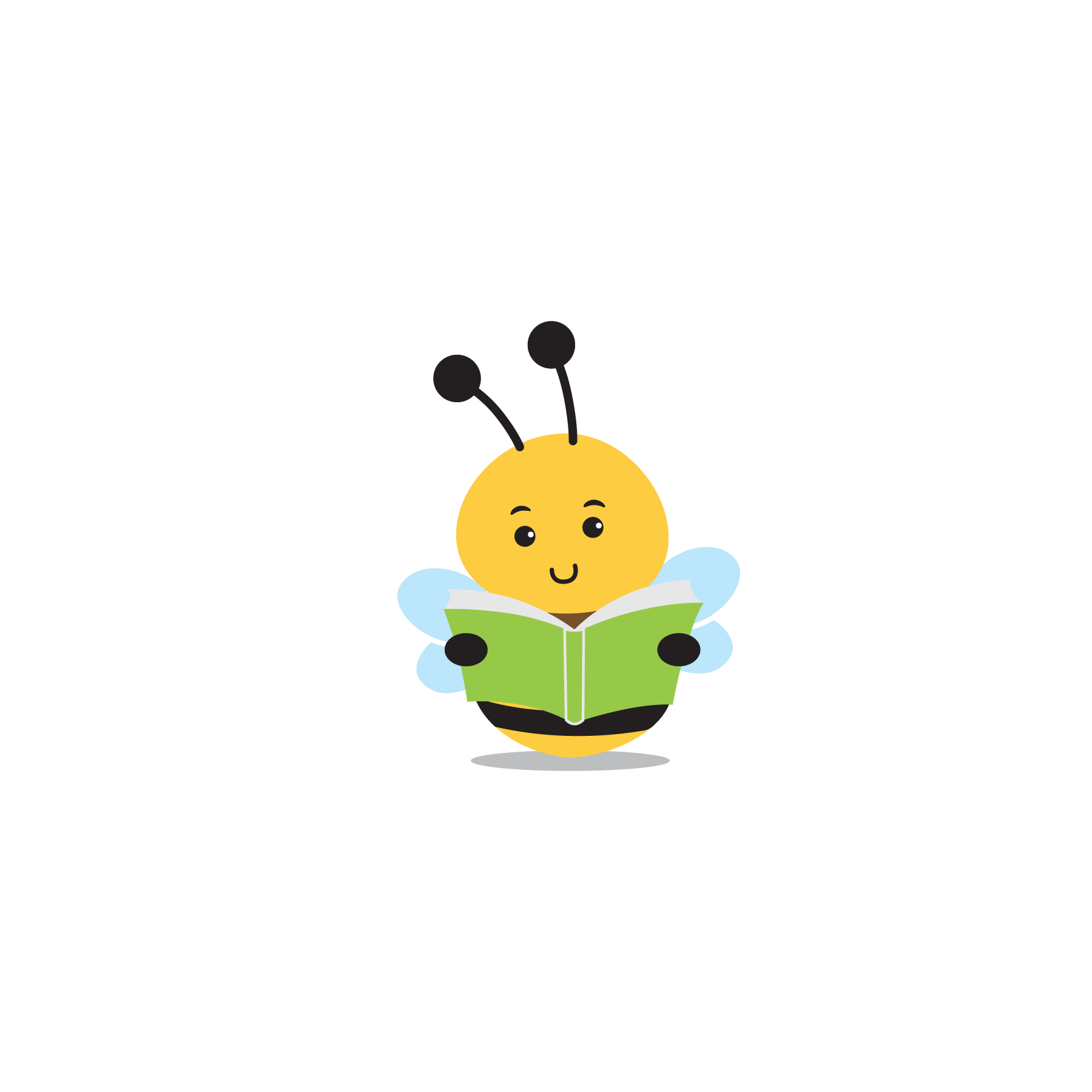 उत्तरी केरोलिना शिशु-बच्चा कार्यक्रम NC ITPमाता-पिता और परिवार के अधिकारों की सूचना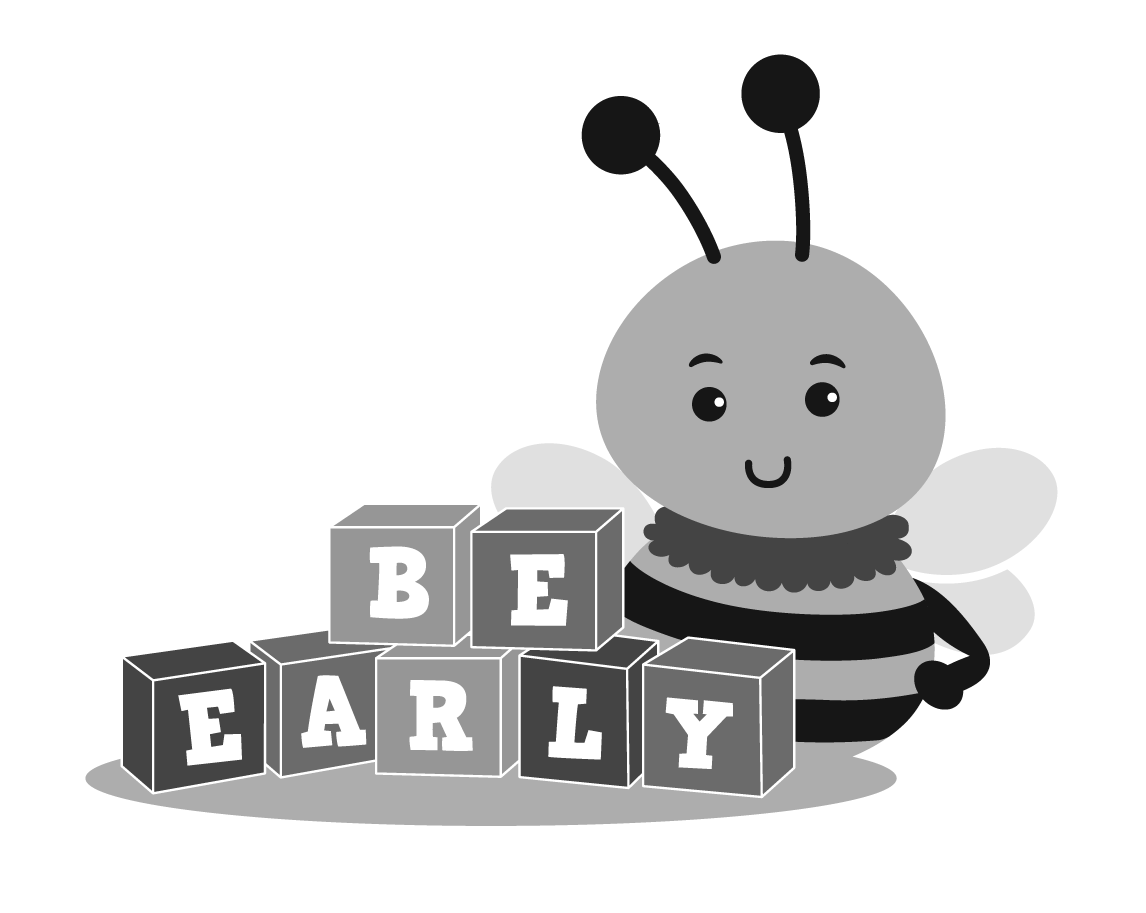 प्रारंभिक हस्तक्षेप अनुभागबाल और परिवार कल्याण विभागएन.सी. स्वास्थ्य और मानव सेवा विभाग (919) 707-5520अप्रैल 2013 | दिसंबर 2020 | मई 2022www.ncdhhs.gov/itp-beearly से अतिरिक्त प्रतियां डाउनलोड करें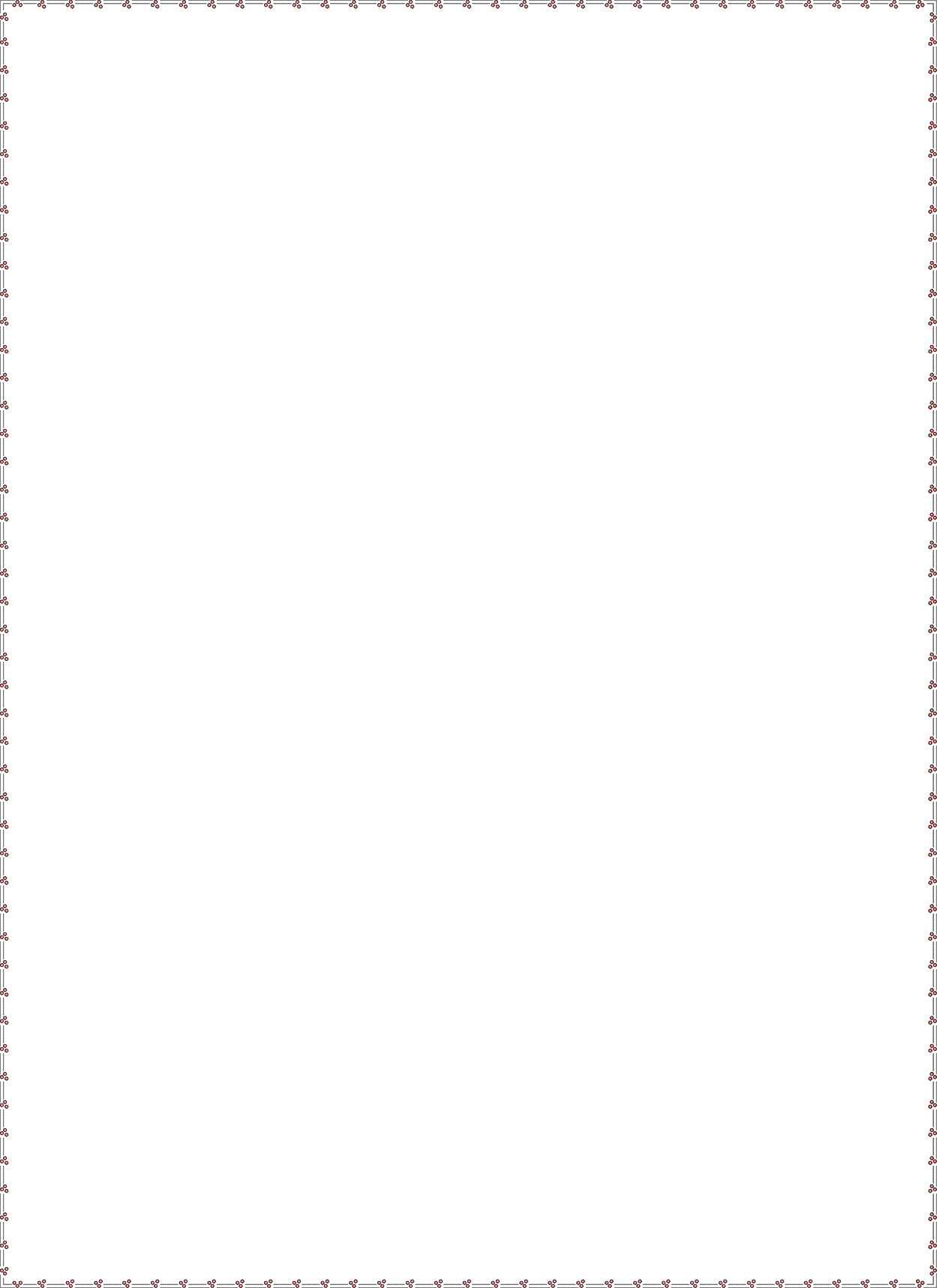 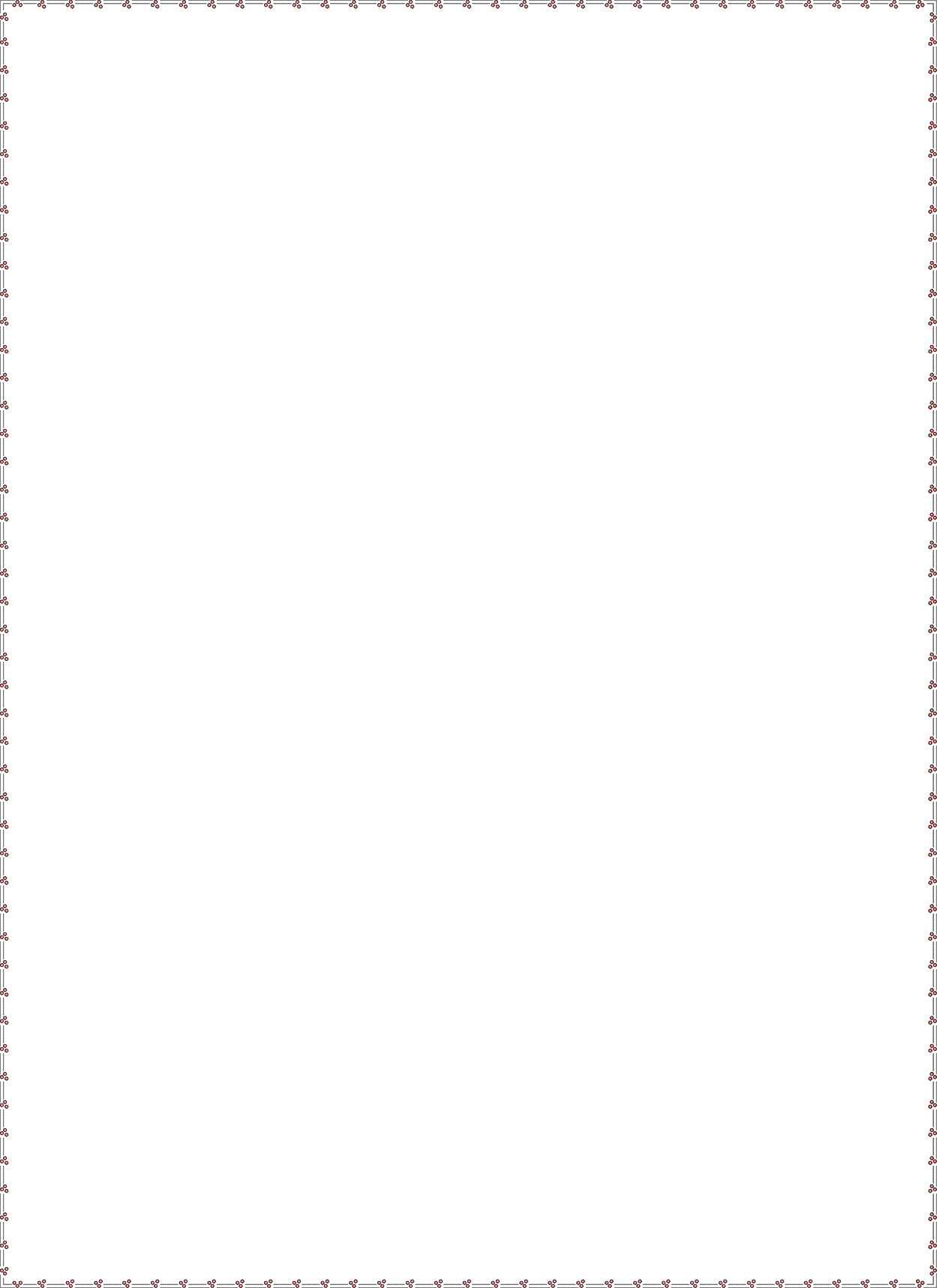 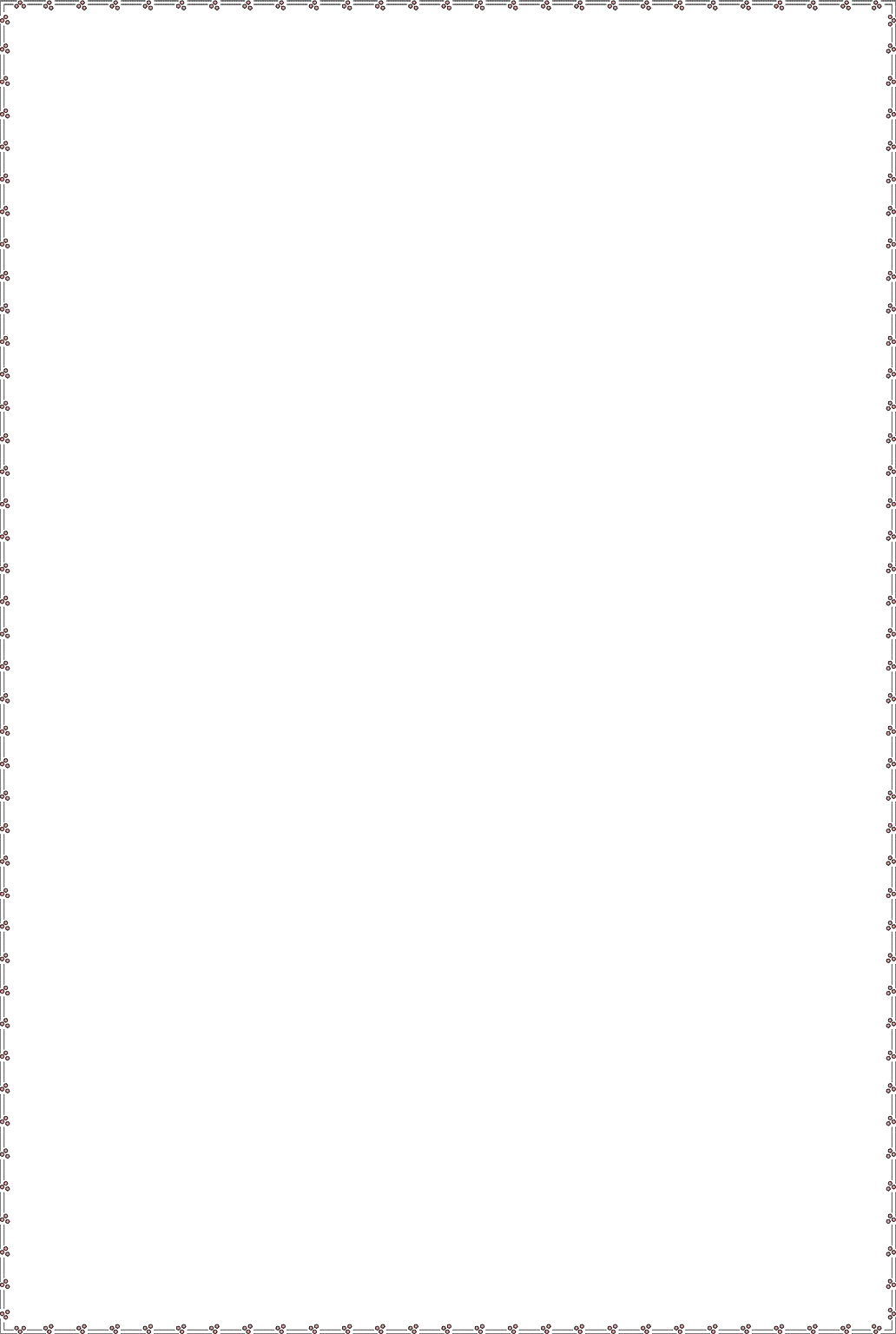 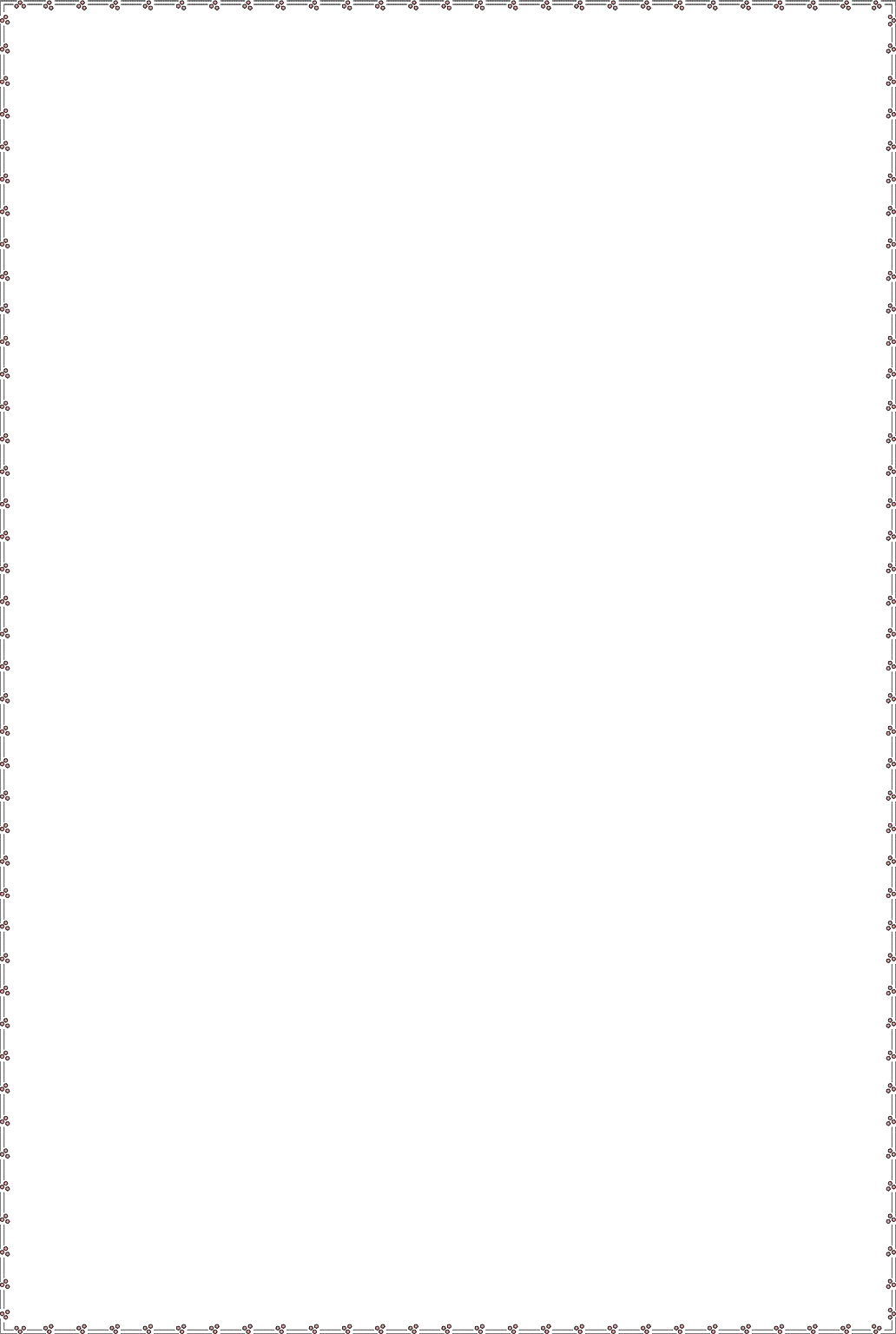 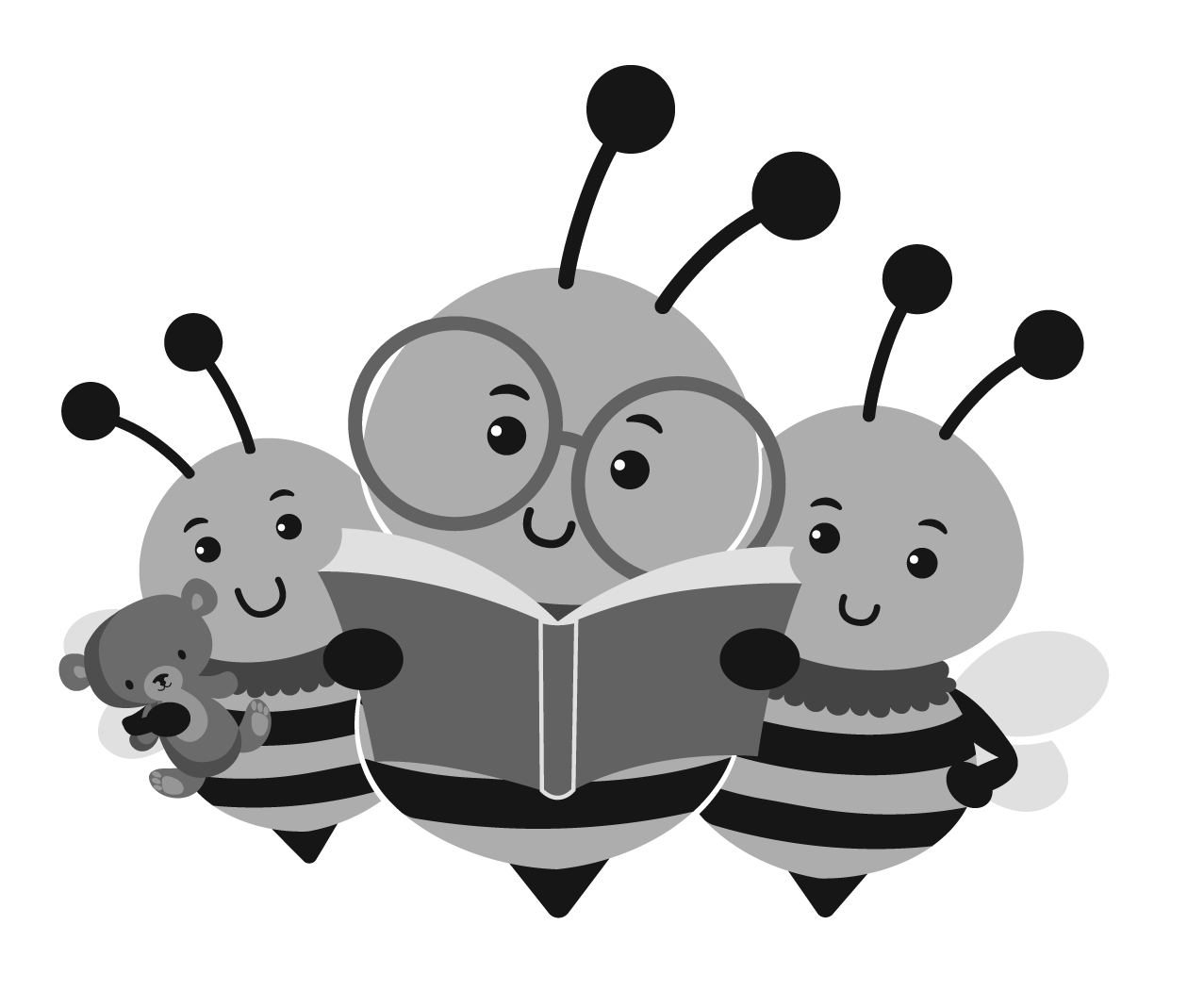 परिचय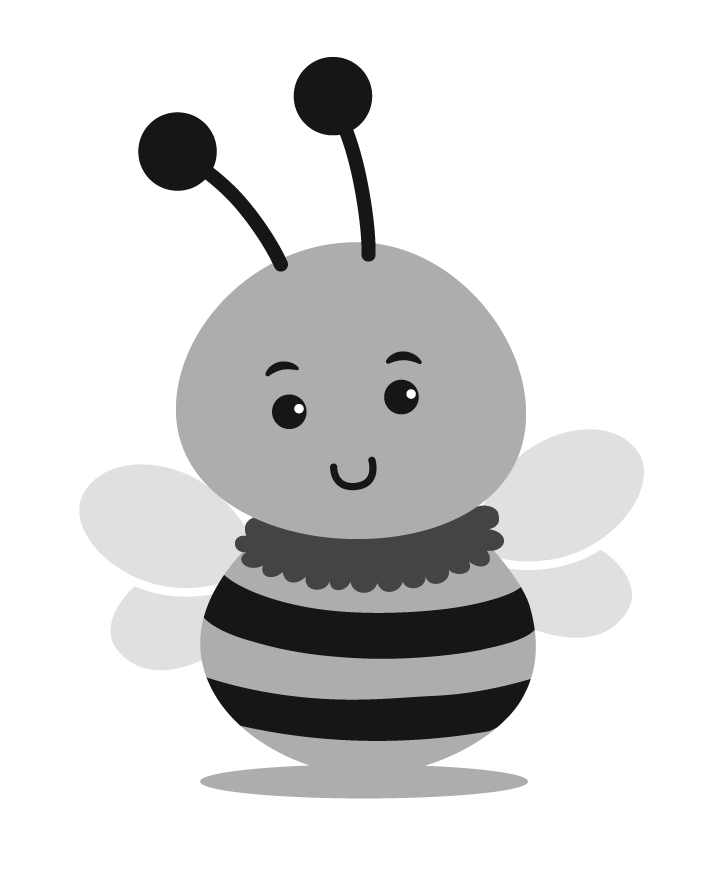 उत्तरी केरोलिना शिशु-बच्चा कार्यक्रम (N.C. ITP) परिवार की भागीदारी को अधिकतम करने और शुरुआती हस्तक्षेप प्रक्रिया के प्रत्येक चरण में माता-पिता की सहमति (अनुमति) सुनिश्चित करने के लिए डिज़ाइन किया गया है, जो रेफरल से शुरू होता है और जारी रहता है क्योंकि हम तय करते हैं कि आपका बच्चा पात्र है और योजना और प्रदान करता है। आपके बच्चे और परिवार की ज़रूरतों को पूरा करती हैं।N.C. ITP एक संघीय कानून के भाग सी में वर्णित एक राष्ट्रीय प्रारंभिक हस्तक्षेप प्रणाली का हिस्सा है जिसे विकलांग व्यक्ति शिक्षा अधिनियम (IDEA) कहा जाता है। प्रारंभिक हस्तक्षेप कार्यक्रम के लिए संघीय नियम (संघीय विनियम संहिता 34 CFRभाग 303 में वर्णित) NC ITP पर लागू होते हैं।NC ITP में उन बच्चों के कार्यक्रम अधिकारों की रक्षा के लिए प्रक्रियात्मक सुरक्षा उपाय शामिल हैं जिन्हें ITP और उनके माता-पिता के साथ संदर्भित और/या नामांकित किया गया है। माता- पिता को 34 CFR303.400-438 पर संघीय विनियम संहिता के तहत परिभाषित इन प्रक्रियात्मक सुरक्षा उपायों के बारे में सूचित किया जाना चाहिए, जिसमें 34 CFR303.430-438 पर विवाद समाधान विकल्प शामिल हैं, ताकि वे सक्रिय रूप से शामिल हो सकें और प्रदान की गई सेवाओं में नेतृत्व की भूमिका निभा सकें। उनके बच्चे और परिवार को। यह माता-पिता के अधिकारों का दस्तावेज संघीय भाग सी विनियमों के तहत परिभाषित बच्चों और परिवारों के प्रक्रियात्मक सुरक्षा उपायों की एक आधिकारिक सूचना है।NC ITP में भागीदारी आपके और आपके परिवार के लिए स्वैच्छिक है। NC ITP में, आपके पास निम्न अधिकार हैं:बहु-विषयक मूल्यांकन का अवसर यह देखने के लिए कि आपका बच्चा पात्र है या नहीं यदि उसकी कोई स्थापित स्थिति नहीं है या आपके बच्चे के चिकित्सा या अन्य रिकॉर्ड के आधार पर विकासात्मक देरी हुई है और, यदि पात्र है, तो व्यक्तिगत मूल्यांकन और विकास परिवार सेवा योजना (IFSP) रेफरल से पैंतालीस (45) कैलेंडर दिनों के भीतर।यदि  NC ITPके तहत पात्र हैं, तो IFSP में सेवा जोड़े जाने के 30 दिनों के भीतर IFSP में पहचानी गई आपके बच्चे और परिवार के लिए उचित और समय पर प्रारंभिक हस्तक्षेप सेवाएं प्राप्त करने का अधिकार।मूल्यांकन, मूल्यांकन, IFSP का विकास, सेवा समन्वय, और परिवारों के लिए बिना किसी लागत के प्रक्रियात्मक सुरक्षा उपायों को प्राप्त करने का अधिकार।पात्रता निर्धारण, मूल्यांकन, और/या सेवाओं के लिए मूल्यांकन स्वीकार या अस्वीकार करने का अधिकार।सभी IFSP बैठकों में भाग लेने के लिए लिखित आमंत्रण प्राप्त करने का अधिकार।आपके बच्चे की पहचान, मूल्यांकन, या प्लेसमेंट (जहां आपका बच्चा सेवाएं प्राप्त करता है) या आपके बच्चे या आपके बच्चे को सेवाओं के प्रावधान में बदलाव प्रस्तावित या अस्वीकार करने से दस (10) कैलेंडर दिन पहले पूर्व लिखित नोटिस प्राप्त करने का अधिकार परिवार।आपके बच्चे की विकास संबंधी आवश्यकताओं को पूरा करने के लिए अधिकतम उपयुक्त सीमा तक आपके बच्चे के प्राकृतिक वातावरण में सेवाएं प्राप्त करने का अधिकार।व्यक्तिगत रूप से पहचाने जाने योग्य जानकारी की गोपनीयता बनाए रखने का अधिकार।अपने बच्चे के प्रारंभिक हस्तक्षेप रिकॉर्ड की एक प्रारंभिक प्रति बिना किसी कीमत पर प्राप्त करने का अधिकार।समीक्षा करने का अधिकार और, यदि उपयुक्त हो, प्रारंभिक हस्तक्षेप रिकॉर्ड को सही करें।योग्यता के लिए प्रत्येक मूल्यांकन की एक प्रति, बिना किसी लागत के प्राप्त करने का अधिकार। प्रत्येक IFSP बैठक के बाद यथाशीघ्र निर्धारण, बच्चे का मूल्यांकन, परिवार का मूल्यांकन और IFSP। पहचान, मूल्यांकन, योग्यता, नियुक्ति (जहां आपका बच्चा सेवाएं प्राप्त करता है) या आपके बच्चे के लिए प्रारंभिक हस्तक्षेप सेवाओं के प्रावधान से संबंधित किसी भी मामले के संबंध में शिकायतों को हल करने के लिए नियत प्रक्रिया का अधिकार।शिशु बच्चा कार्यक्रम नीतियों के तहत किसी भी मामले से जुड़े किसी भी विवाद को हल करने के लिए स्वैच्छिक मध्यस्थता का अवसर।राज्य शिकायत दर्ज करने का अधिकार अगर राज्य की एक एजेंसी, एक स्थानीय एजेंसी, या एक व्यक्तिगत प्रदाता ने एक संघीय या राज्य भाग सी आवश्यकता का उल्लंघन किया है।शिकायतों के समय पर समाधान का अधिकार। इन सामान्य अधिकारों के अतिरिक्त, आप NC ITP (IDEA का भाग C, उपभाग E) के तहत विशिष्ट प्रक्रियात्मक सुरक्षा उपायों के बारे में अधिसूचित होने के हकदार हैं, जिनका वर्णन निम्नलिखित पृष्ठों पर किया गया है।पूर्व सूचनाप्रारंभिक हस्तक्षेप अनुभाग की बाल विकास सेवा एजेंसी (CDSA) के माध्यम से एनसी शिशु-बच्चा कार्यक्रम के दस (10) कैलेंडर दिन पहले आपको पूर्व लिखित नोटिस दिया जाना चाहिए, कुछ कार्रवाई करता है। यदि आप ऐसा करना चाहते हैं तो आप 10 कैलेंडर दिनों से अधिक तेज़ी से आगे बढ़ सकते हैं। ये कार्रवाइयाँ आपके बच्चे की पहचान, मूल्यांकन, या नियुक्ति (जहाँ आपका बच्चा सेवाएँ प्राप्त करता है) या आपके बच्चे और आपके परिवार के लिए प्रारंभिक हस्तक्षेप सेवाओं के प्रावधान को शुरू करने या बदलने का प्रस्ताव या इनकार करने के लिए हैं।लिखित नोटिस आपको इसके बारे में सूचित करना चाहिए:कार्रवाई जो प्रस्तावित या अस्वीकृत की जा रही है।कार्रवाई को प्रस्तावित करने या अस्वीकार करने के कारण।उस कार्रवाई के लिए NC ITPके तहत उपलब्ध सभी प्रक्रियात्मक सुरक्षा उपाय।N.C. ITP शिकायत प्रक्रियाएं, जिसमें शिकायत दर्ज करने के तरीके और इन प्रक्रियाओं के लिए समय-सीमा का विवरण शामिल है। (इस दस्तावेज़ का विवाद समाधान अनुभाग देखें।)नोटिस आम जनता के लिए समझ में आने वाली भाषा में लिखा जाना चाहिए और आपकी मूल भाषा या आपके द्वारा सामान्य रूप से उपयोग की जाने वाली भाषा में प्रदान किया जाना चाहिए जब तक कि ऐसा करना स्पष्ट रूप से संभव न हो।यदि आपकी मूल भाषा या संचार का अन्य माध्यम लिखित भाषा नहीं है, तो CDSA को यह सुनिश्चित करने के लिए कदम उठाने चाहिए:नोटिस का मौखिक रूप से या अन्य माध्यमों से आपकी मूल भाषा या संचार के अन्य माध्यम में अनुवाद किया जाता है।आप नोटिस को समझते हैं।इस बात का लिखित प्रमाण है कि इस खंड की आवश्यकताओं को पूरा किया गया है।यदि आप बधिर हैं या कम सुनते हैं, अंधे हैं, या कोई लिखित भाषा नहीं है, तो संचार का तरीका आपके द्वारा सामान्य रूप से उपयोग किया जाना चाहिए (जैसे सांकेतिक भाषा, ब्रेल या मौखिक संचार)।माता पिता की सहमतिसहमति का अर्थ है कि:जिस गतिविधि के लिए सहमति मांगी गई है, उसके बारे में आपको पूरी जानकारी दी गई है। जानकारी आपकी मूल भाषा, या संचार के माध्यम में प्रदान की जाती है, जब तक कि ऐसा करना स्पष्ट रूप से व्यवहार्य न हो।आप समझते हैं और उस गतिविधि के प्रावधान के लिए लिखित रूप से सहमत हैं जिसके लिए आपकी सहमति मांगी गई है, और सहमति गतिविधि का वर्णन करती है और रिकॉर्ड (यदि कोई हो) को सूचीबद्ध करती है जिसे जारी किया जाएगा और रिकॉर्ड किसे दिया जाएगा।आप समझते हैं कि सहमति देना आपकी ओर से स्वैच्छिक है और आप किसी भी समय लिखित में सहमति रद्द कर सकते हैं।यदि आप सहमति रद्द करते हैं, तो वह निरस्तीकरण सहमति रद्द किए जाने से पहले की गई कार्रवाई पर लागू नहीं होता है।आपकी लिखित सहमति का अनुरोध किया जाना चाहिए:इससे पहले कि आपके बच्चे का मूल्यांकन और आकलन किया जाए।शीघ्र हस्तक्षेप सेवाएं शुरू होने से पहले।सेवाओं के भुगतान के लिए सार्वजनिक लाभ या बीमा या निजी बीमा का उपयोग करने से पहले।किसी व्यक्तिगत रूप से पहचाने जाने योग्य जानकारी के प्रकटीकरण से पहले, कानून द्वारा आवश्यक को छोड़कर।यदि आप सहमति प्रदान नहीं करते हैं, तो कार्रवाई नहीं की जा सकती है।संघीय भाग सी (34 CFR 303.414) विनियम और पारिवारिक शैक्षिक अधिकार और गोपनीयता अधिनियम, या FERPA (34 CFR 99.31) के लिए आवश्यक है कि व्यक्तिगत रूप से पहचान योग्य जानकारी से पहले माता-पिता की सहमति प्राप्त की जानी चाहिए:भाग सी के तहत जानकारी एकत्र करने या उपयोग करने में ठेकेदार या प्रदाता के अधिकारियों के अलावा किसी अन्य को प्रकट किया गया, जब तक कि FERPA (34 CFR 99.31) के तहत ऐसा करने के लिए अधिकृत न हो।भाग सी के तहत किसी आवश्यकता को पूरा करने के अलावा किसी अन्य उद्देश्य के लिए उपयोग किया जाता है।व्यक्तिगत रूप से पहचाने जाने योग्य जानकारी में शामिल हैं:आपके बच्चे का नाम या परिवार के अन्य सदस्यों का नाम।आपके बच्चे या बच्चे के परिवार का पता।एक व्यक्तिगत पहचानकर्ता, जैसे कि आपके बच्चे का या आपका अपना सामाजिक सुरक्षा नंबर।व्यक्तिगत विशेषताओं या अन्य जानकारी की एक सूची जिससे आपके बच्चे की पहचान आसानी से पता लगाई जा सके।आपके बच्चे के प्रारंभिक हस्तक्षेप रिकॉर्ड से जानकारी एक प्रारंभिक हस्तक्षेप सेवा ठेकेदार या प्रारंभिक हस्तक्षेप सेवा प्रदाता द्वारा आपकी सहमति के बिना अन्य एजेंसियों को तब तक जारी नहीं की जा सकती जब तक कि ठेकेदार या प्रदाता FERPA के तहत ऐसा करने के लिए अधिकृत न हो।FERPA और IDEA भाग सी के तहत, NC ITP अधिकृत है और राज्य शिक्षा एजेंसी और स्थानीय शिक्षा को आपकी सहमति के बिना आपके बच्चे का नाम और जन्म तिथि, और आपकी संपर्क जानकारी (आपके नाम पते और टेलीफोन नंबर सहित) जारी करने के लिए अधिकृत और आवश्यक है। एजेंसी जहां आपका बच्चा रहता है। IDEA के भाग बी के तहत सेवाओं के लिए संभावित रूप से पात्र सभी बच्चों की पहचान करने के लिए यह जानकारी आवश्यक है।यदि आप मूल्यांकन, आकलन, या शीघ्र हस्तक्षेप सेवाओं के लिए सहमति नहीं देते हैं, तो NC ITP यह सुनिश्चित करने के लिए उचित प्रयास करेगा कि आप:मूल्यांकन, आकलन, या उपलब्ध होने वाली सेवाओं की प्रकृति के बारे में पूरी तरह से अवगत हैं।समझें कि आपका बच्चा तब तक मूल्यांकन, मूल्यांकन या सेवाएं प्राप्त करने में सक्षम नहीं होगा जब तक सहमति नहीं दी जाती।इसके अलावा, NC ITP के लिए संदर्भित या योग्य बच्चे के माता-पिता के रूप में, आप अन्य प्रारंभिक हस्तक्षेप सेवाओं को खतरे में डाले बिना अपने बच्चे या परिवार के अन्य सदस्यों को दी जाने वाली किसी भी प्रारंभिक हस्तक्षेप सेवाओं को स्वीकार या अस्वीकार कर सकते हैं। अन्य प्रारंभिक हस्तक्षेप सेवाओं को खतरे में डाले बिना, आप पहली बार इसे स्वीकार करने के बाद किसी सेवा को अस्वीकार भी कर सकते हैं।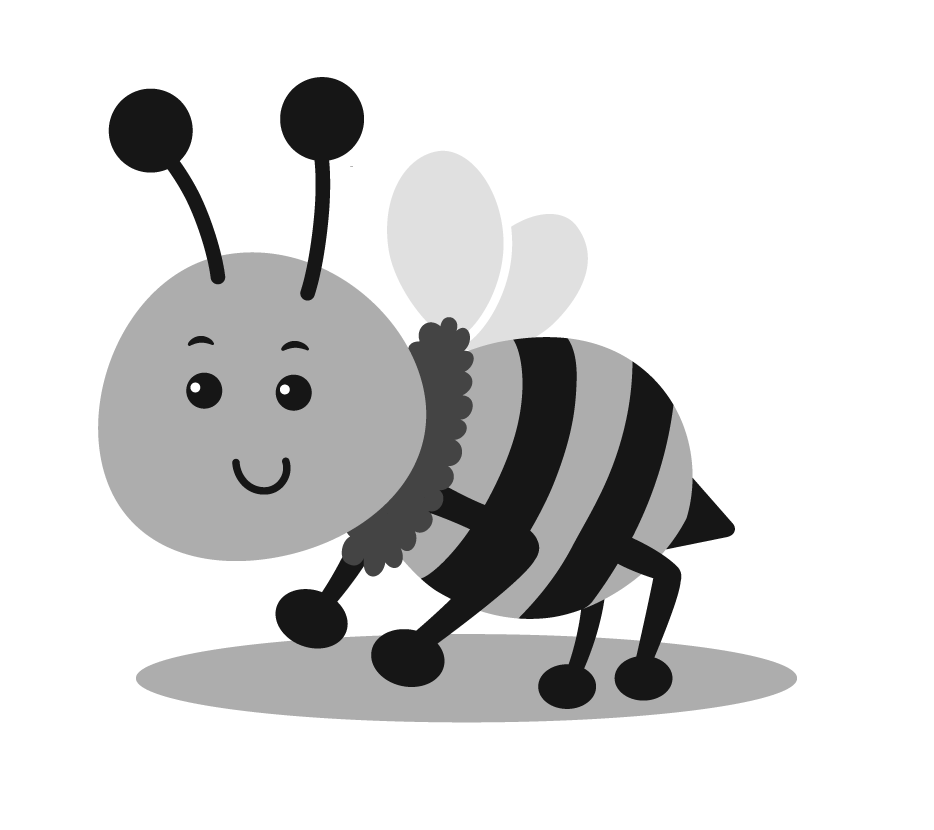 अभिलेखों की जांचनिम्नलिखित अनुभाग में वर्णित सूचना प्रक्रियाओं की गोपनीयता के अनुसार, आपके पास अपने बच्चे और परिवार के बारे में सभी प्रारंभिक हस्तक्षेप रिकॉर्डों का निरीक्षण और समीक्षा करने का अवसर है जो कार्यक्रम द्वारा एकत्र, रखरखाव या उपयोग किए जाते हैं। रिकॉर्ड स्क्रीनिंग, मूल्यांकन, मूल्यांकन, पात्रता निर्धारण, IFSPs के विकास और कार्यान्वयन, प्रारंभिक हस्तक्षेप सेवाओं के प्रावधान और आपके बच्चे की सेवाओं के संबंध में व्यक्तिगत शिकायतों से संबंधित हो सकते हैं। इसमें आपके बच्चे के शुरुआती हस्तक्षेप के रिकॉर्ड का कोई भी हिस्सा शामिल है।पहुंच अधिकार - यदि आप अपने बच्चे के रिकॉर्ड की जांच करने के लिए अनुरोध करते हैं, तो CDSA को बिना किसी आवश्यक देरी के आपके अनुरोध का पालन करना चाहिए और किसी भी स्थिति में आपके अनुरोध के दस (10) कैलेंडर दिनों से अधिक नहीं होना चाहिए। CDSA किसी IFSP के संबंध में किसी भी बैठक से पहले या पहचान, मूल्यांकन, नियुक्ति या उचित प्रारंभिक हस्तक्षेप सेवाओं के प्रावधान से संबंधित किसी भी सुनवाई से पहले अनुरोध का अनुपालन करेगा।प्रारंभिक हस्तक्षेप रिकॉर्डों का निरीक्षण और समीक्षा करने के अधिकार में शामिल हैं:प्रारंभिक हस्तक्षेप रिकॉर्ड के स्पष्टीकरण और व्याख्या के लिए CDSA से प्रतिक्रिया का अधिकार।यह अनुरोध करने का अधिकार कि CDSA ऐसी जानकारी वाले प्रारंभिक हस्तक्षेप रिकॉर्ड की प्रतियां प्रदान करे, यदि इन प्रतियों को प्रदान करने में विफलता आपको प्रारंभिक हस्तक्षेप रिकॉर्ड का निरीक्षण और समीक्षा करने के अधिकार का प्रयोग करने से प्रभावी रूप से रोक देगी।आपका प्रतिनिधित्व करने वाले किसी व्यक्ति को प्रारंभिक हस्तक्षेप रिकॉर्ड का निरीक्षण और समीक्षा करने का अधिकार।CDSA मानता है कि आपके पास अपने बच्चे से संबंधित शुरुआती हस्तक्षेप रिकॉर्ड का निरीक्षण और समीक्षा करने का अधिकार है, जब तक कि इसे लिखित रूप में अधिसूचित नहीं किया गया है कि आपके पास संरक्षकता, अलगाव और तलाक जैसे मामलों को नियंत्रित करने वाले लागू राज्य कानून या अदालत के आदेश के तहत अधिकार नहीं है।पहुंच का रिकॉर्ड - प्रत्येक CDSA को प्रारंभिक हस्तक्षेप रिकॉर्ड तक पहुंच प्राप्त करने वाले किसी भी व्यक्ति का रिकॉर्ड रखना चाहिए (माता-पिता और CDSA के अधिकृत कर्मचारियों द्वारा पहुंच को छोड़कर), व्यक्ति का नाम, तारीख पहुंच दी गई, और इसका उद्देश्य शामिल है जिसे व्यक्ति प्रारंभिक हस्तक्षेप रिकॉर्ड का उपयोग करने के लिए अधिकृत किया गया था।यदि किसी शुरुआती हस्तक्षेप रिकॉर्ड में एक से अधिक बच्चों के बारे में जानकारी शामिल है, तो आपको केवल अपने बच्चे से संबंधित जानकारी का निरीक्षण और समीक्षा करने का अधिकार है, या अपने बच्चे के बारे में उस विशिष्ट जानकारी के बारे में सूचित करने का अधिकार है।CDSA आपको एजेंसी द्वारा एकत्रित, अनुरक्षित या उपयोग किए गए प्रारंभिक हस्तक्षेप रिकॉर्ड के प्रकारों और स्थानों की एक सूची प्रदान कर सकता है।अभिलेखों के लिए शुल्क – CDSA प्रारंभिक हस्तक्षेप रिकॉर्ड की प्रतियों के लिए शुल्क ले सकता है यदि शुल्क आपको प्रारंभिक हस्तक्षेप रिकॉर्ड का निरीक्षण और समीक्षा करने के अपने अधिकार का प्रयोग करने से प्रभावी रूप से नहीं रोकता है। CDSA को प्रत्येक IFSP बैठक के बाद यथाशीघ्र प्रत्येक मूल्यांकन, बच्चे के मूल्यांकन, परिवार के मूल्यांकन और IFSP की एक प्रति आपको नि:शुल्क उपलब्ध करानी चाहिए। CDSA जानकारी खोजने या पुनः प्राप्त करने के लिए कोई शुल्क नहीं ले सकता है।अभिलेखों में संशोधन - यदि आप मानते हैं कि शिशु-बच्चा कार्यक्रम द्वारा एकत्रित, अनुरक्षित, या अन्यथा संभाले गए प्रारंभिक हस्तक्षेप रिकॉर्ड में जानकारी गलत, भ्रामक है, या आपकी या आपके बच्चे की गोपनीयता या अन्य अधिकारों का उल्लंघन करती है, तो आप अनुरोध कर सकते हैं कि CDSA या भाग लेने वाली एजेंसी जो जानकारी का रखरखाव करती है, जानकारी में संशोधन करती है।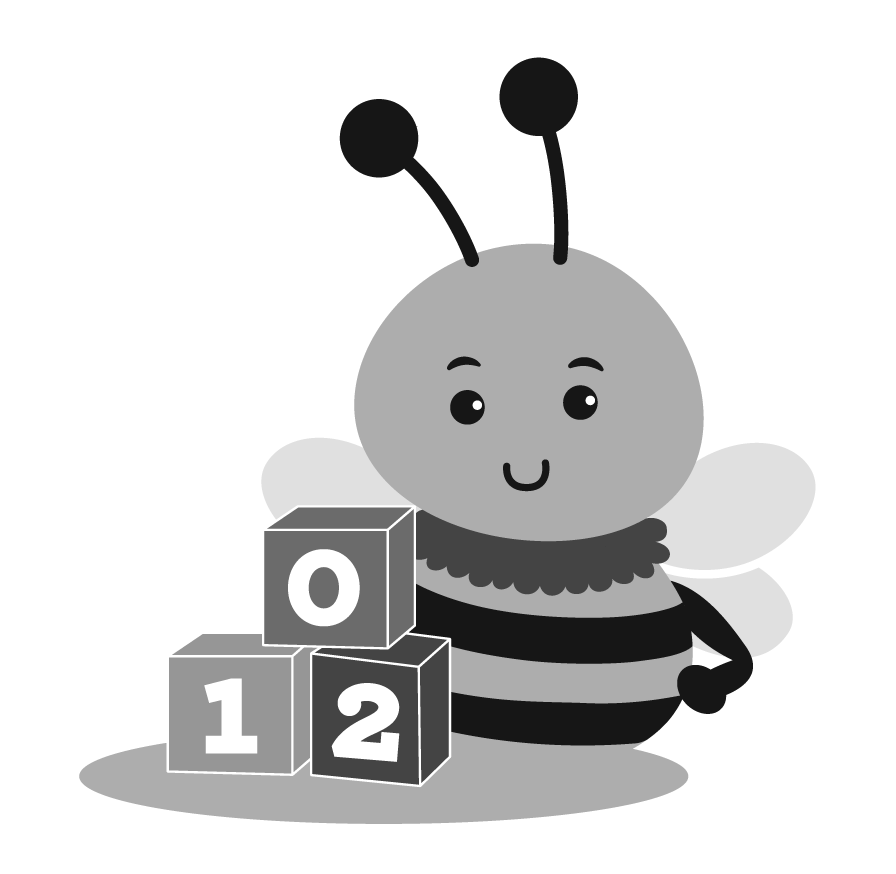 CDSA को यह निर्धारित करना चाहिए कि ऐसा अनुरोध प्राप्त होने के बाद उचित समय के भीतर आपके अनुरोध के अनुसार जानकारी में संशोधन करना है या नहीं।यदि CDSA आपके अनुरोध के अनुसार जानकारी में संशोधन करने से इनकार करता है, तो CDSA को आपको इनकार के बारे में सूचित करना चाहिए और सुनवाई के आपके अधिकार के बारे में आपको सलाह देनी चाहिए।प्रारंभिक हस्तक्षेप अनुभाग प्रारंभिक हस्तक्षेप रिकॉर्ड में जानकारी को चुनौती देने के लिए सुनवाई का अवसर प्रदान करेगा ताकि यह सुनिश्चित किया जा सके कि यह गलत, भ्रामक या अन्यथा बच्चे की निजता या अन्य अधिकारों का उल्लंघन नहीं है।इन मामलों के संबंध में सुनवाई 34 CFR 99.22 में पाए गए परिवार शिक्षा अधिकार और गोपनीयता अधिनियम (FERPA) के नियमों के तहत प्रक्रियाओं के अनुसार आयोजित की जानी चाहिए। आप प्रक्रियात्मक सुरक्षा और विवाद समाधान के लिए उत्तरी कैरोलिना शिशु-बच्चा कार्यक्रम नीति बुलेटिन में उल्लिखित इन प्रक्रियाओं को भी देख सकते हैं।यदि सुनवाई के परिणामस्वरूप यह निर्धारण होता है कि जानकारी गलत, भ्रामक है, या अन्यथा निजता या बच्चे के अन्य अधिकारों का उल्लंघन करती है, तो CDSA तदनुसार जानकारी में संशोधन करेगा और आपको लिखित में सूचित करेगा।यदि सुनवाई के परिणामस्वरूप यह निर्धारण होता है कि जानकारी गलत, भ्रामक नहीं है, या अन्यथा बच्चे की निजता या अन्य अधिकारों का उल्लंघन करती है, तो आपको अपने बच्चे के प्रारंभिक हस्तक्षेप रिकॉर्ड में जानकारी पर टिप्पणी करने और बताते हुए एक बयान देने का अधिकार है भाग लेने वाली एजेंसी/प्रदाता से असहमत होने का कोई कारण।इस खंड के तहत बच्चे के प्रारंभिक हस्तक्षेप रिकॉर्ड में रखा गया कोई भी स्पष्टीकरण CDSA द्वारा बच्चे के शुरुआती हस्तक्षेप रिकॉर्ड के हिस्से के रूप में रखा जाना चाहिए, जब तक कि प्रारंभिक हस्तक्षेप रिकॉर्ड या विवादित भाग (रिकॉर्ड का वह हिस्सा जिससे आप असहमत हैं) CDSA द्वारा अनुरक्षित है। यदि CDSA द्वारा किसी भी पक्ष को बच्चे के शुरुआती हस्तक्षेप के रिकॉर्ड या विवादित हिस्से का खुलासा किया जाता है, तो उस पक्ष को भी स्पष्टीकरण का खुलासा किया जाना चाहिए।सूचना की गोपनीयताइस खंड में वर्णित गोपनीयता प्रक्रियाएं आपके बच्चे और आपके परिवार के बारे में व्यक्तिगत रूप से पहचान योग्य जानकारी पर लागू होती हैं:शिशु टोडलर प्रोग्राम, या किसी भी प्रतिभागी एजेंसी द्वारा एकत्रित, उपयोग किए गए या बनाए रखे गए प्रारंभिक हस्तक्षेप रिकॉर्ड में निहित है, औरउस समय से लागू होता है जब आपके बच्चे को प्रारंभिक हस्तक्षेप सेवाओं के लिए भेजा जाता है जब तक कि कार्यक्रम द्वारा जानकारी को बनाए रखने की आवश्यकता नहीं रह जाती है।गोपनीयता के बारे में सूचनाएनसी शिशु-बच्चा कार्यक्रम को आपको नोटिस देना चाहिए जब आपके बच्चे को CDSA के लिए भेजा जाता है जो आपको गोपनीयता में आवश्यकताओं के बारे में पूरी तरह से सूचित करने के लिए पर्याप्त है:उस बच्चे या बच्चों का विवरण जिनके बारे में व्यक्तिगत रूप से पहचान योग्य जानकारी रखी जाती है, मांगी गई जानकारी के प्रकार, जानकारी एकत्र करने के लिए कार्यक्रम का उपयोग करने का इरादा रखता है (जिन स्रोतों से जानकारी एकत्र की जाती है), और किए जाने वाले उपयोग जानकारी के।उन नीतियों और प्रक्रियाओं का सारांश जो भाग लेने वाली एजेंसियों को भंडारण, तृतीय पक्षों को प्रकटीकरण, व्यक्तिगत रूप से पहचान योग्य जानकारी को बनाए रखने और नष्ट करने के संबंध में पालन करना चाहिए।इस जानकारी के संबंध में माता-पिता और बच्चों के कार्यक्रम के सभी अधिकारों का विवरण, जिसमें फैमिली एजुकेशनल राइट्स एंड प्राइवेसी एक्ट (FERPA) के तहत अधिकार और 34 CFR भाग 99A में इसके कार्यान्वयन नियम शामिल हैं, नोटिस की सीमा का विवरण राज्य में विभिन्न जनसंख्या समूहों की मूल भाषाओं में प्रदान किया गया।गोपनीयता सुरक्षाअभिलेखों की गोपनीयता सुनिश्चित करने के लिए निम्नलिखित सुरक्षा उपाय किए गए हैं:प्रत्येक भाग लेने वाली एजेंसी/प्रदाता संग्रह, रखरखाव, उपयोग, भंडारण, प्रकटीकरण और विनाश चरणों में व्यक्तिगत रूप से पहचाने जाने योग्य जानकारी की गोपनीयता की रक्षा करता है।प्रत्येक एजेंसी का कम से कम एक अधिकारी व्यक्तिगत रूप से पहचाने जाने योग्य किसी भी जानकारी की गोपनीयता सुनिश्चित करने के लिए जिम्मेदार है।व्यक्तिगत रूप से पहचान योग्य जानकारी एकत्र करने या उपयोग करने वाले सभी लोग एनसी. N.C. ITP's की नीतियों, प्रक्रियाओं और प्रथाओं के बारे में प्रशिक्षण या निर्देश प्राप्त करते हैं, जैसा कि वे IDEA और FERPA के भाग सी के तहत लागू होते हैं।प्रत्येक भाग लेने वाली एजेंसी, सार्वजनिक निरीक्षण के लिए, एजेंसी के भीतर उन कर्मचारियों के नामों और पदों की एक वर्तमान सूची रखती है जिनकी व्यक्तिगत रूप से पहचान योग्य जानकारी तक पहुंच है। भाग लेने वाली एजेंसियों/प्रदाताओं को माता-पिता को सूचित करना चाहिए जब बच्चे को सेवाएं प्रदान करने के लिए शिशु-बच्चा कार्यक्रम के तहत व्यक्तिगत रूप से पहचान योग्य जानकारी एकत्र, रखरखाव या उपयोग की आवश्यकता नहीं होती है। जब माता-पिता को सूचित किया जाता है कि इस जानकारी की अब आवश्यकता नहीं है, तो माता-पिता द्वारा अनुरोध किए जाने पर जानकारी को नष्ट कर दिया जाना चाहिए। हालांकि, बच्चे के नाम, जन्म तिथि, माता-पिता की संपर्क जानकारी (पते और फोन नंबर सहित), सेवा समन्वयक (ओं) के नाम और प्रारंभिक हस्तक्षेप प्रदाता (ओं), और निकास डेटा (वर्ष और आयु सहित, और बाहर निकलने पर दर्ज किए गए किसी भी कार्यक्रम) को समय सीमा के बिना बनाए रखा जा सकता है।विवाद समाधानयदि आप अपने बच्चे की पहचान, मूल्यांकन, नियुक्ति, या अपने बच्चे या परिवार के लिए उपयुक्त प्रारंभिक हस्तक्षेप सेवाओं के प्रावधान पर भाग लेने वाली एजेंसी/प्रदाता से असहमत हैं, तो आप अपनी चिंताओं के समाधान का अनुरोध कर सकते हैं। एनसी शिशु-बच्चा कार्यक्रम अनौपचारिक तरीकों के माध्यम से चिंताओं का समय पर प्रशासनिक समाधान सुनिश्चित करता है, जैसे कि आपके प्रारंभिक हस्तक्षेप सेवा समन्वयक से सीधे बात करना या आपके स्थानीय CDSAमें अन्य संपर्क। NC ITP तीन औपचारिक प्रक्रियाओं की भी पेशकश करता है: मध्यस्थता, उचित प्रक्रिया सुनवाई, और राज्य शिकायत प्रक्रियाएँ।ये सभी प्रक्रियाएं परिवारों के लिए नि:शुल्क उपलब्ध हैं।मध्यस्थताएनसी शिशु-बच्चा कार्यक्रम असहमति को हल करने के लिए मध्यस्थता उपलब्ध कराता है। मध्यस्थता ड्यु प्रोसेस हियरिंग या स्टेट कंप्लेंट फाइल करने से पहले या बाद में हो सकती है। माता-पिता के रूप में, आप मध्यस्थता के लिए NC ITP माता-पिता अनुरोध फ़ॉर्म को भरकर और मेल करके मध्यस्थता का अनुरोध कर सकते हैं: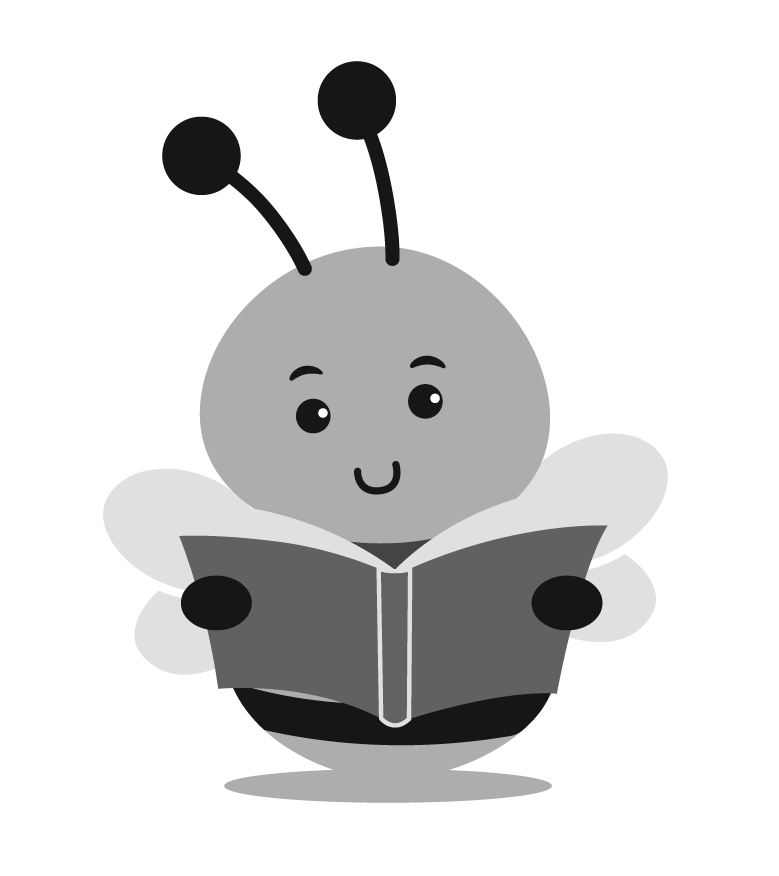 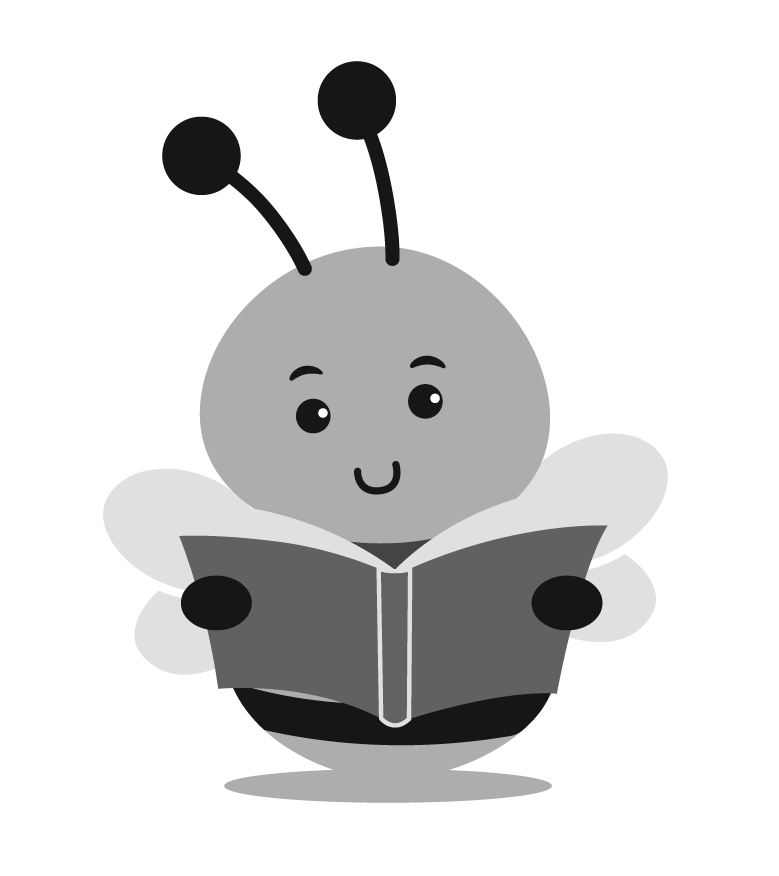 शिशु-बच्चा कार्यक्रम मध्यस्थता प्रक्रियाएं सुनिश्चित करती हैं कि मध्यस्थताएं हैं:सभी पक्षों की ओर से स्वैच्छिक।विधिवत प्रक्रिया सुनवाई के आपके अधिकार को अस्वीकार करने या उसमें देरी करने के लिए, या IDEA के भाग सी के अंतर्गत आपके किसी अन्य अधिकार को अस्वीकार करने के लिए उपयोग नहीं किया गया है।एक योग्य और निष्पक्ष मध्यस्थ द्वारा संचालित किया जाता है जो प्रभावी मध्यस्थता तकनीकों में प्रशिक्षित होता है।N.C. ITP उन व्यक्तियों की एक सूची रखता है जो योग्य मध्यस्थ हैं और प्रारंभिक हस्तक्षेप सेवाओं के प्रावधान से संबंधित कानूनों और विनियमों के जानकार हैं। मध्यस्थों को यादृच्छिक, घूर्णी या अन्य निष्पक्ष आधार पर चुना जाना चाहिए।मध्यस्थ की निष्पक्षता - एक व्यक्ति जो मध्यस्थ के रूप में कार्य करता है, प्रारंभिक हस्तक्षेप अनुभाग, CDSA, या प्रारंभिक हस्तक्षेप सेवाओं या बच्चे को अन्य सेवाओं के प्रावधान में शामिल एक प्रारंभिक हस्तक्षेप सेवा प्रदाता का कर्मचारी नहीं हो सकता है; और उनका कोई व्यक्तिगत या व्यावसायिक हित नहीं होना चाहिए जो व्यक्ति की निष्पक्षता के साथ संघर्ष करता हो। एक व्यक्ति जो अन्यथा एक मध्यस्थ के रूप में अर्हता प्राप्त करता है, केवल इसलिए कर्मचारी या प्रारंभिक हस्तक्षेप प्रदाता नहीं है क्योंकि उसे मध्यस्थ के रूप में सेवा करने के लिए एजेंसी या प्रदाता द्वारा भुगतान किया जाता है।NC ITP मध्यस्थता प्रक्रिया की लागत के लिए जिम्मेदार है, जिसमें बैठकों की लागत भी शामिल है।मध्यस्थता प्रक्रिया में प्रत्येक सत्र को समयबद्ध तरीके से निर्धारित किया जाना चाहिए और विवाद में पार्टियों के लिए सुविधाजनक स्थान पर आयोजित किया जाना चाहिए।यदि मध्यस्थता प्रक्रिया के माध्यम से कोई विवाद सुलझाया जाता है, तो पक्षों को कानूनी रूप से बाध्यकारी समझौते पर हस्ताक्षर करना चाहिए जो संकल्प का वर्णन करता है और कहता है कि:मध्यस्थता प्रक्रिया के दौरान हुई सभी चर्चाएँ गोपनीय रहेंगी और भाग सी के तहत सहायता प्राप्त करने वाले राज्य के किसी भी संघीय या राज्य न्यायालय की बाद की किसी भी उचित प्रक्रिया सुनवाई या नागरिक कार्यवाही में साक्ष्य के रूप में उपयोग नहीं किया जा सकता है।इस अनुच्छेद के तहत एक लिखित, हस्ताक्षरित मध्यस्थता समझौता सक्षम क्षेत्राधिकार के किसी भी राज्य न्यायालय या संयुक्त राज्य के जिला न्यायालय में लागू करने योग्य है।यदि आप मध्यस्थता प्रक्रिया का उपयोग नहीं करना चुनते हैं, तो NC ITP आपके लिए सुविधाजनक समय और स्थान पर, एक निःस्वार्थ पार्टी के साथ मिलने का अवसर प्रदान करेगा, ताकि लाभों की व्याख्या की जा सके और मध्यस्थता के उपयोग को प्रोत्साहित किया जा सके। मध्यस्थता आपको किसी भी समय निष्पक्ष उचित प्रक्रिया सुनवाई या राज्य की शिकायत का अनुरोध करने से प्रतिबंधित नहीं करती है। आप साथ-साथ मध्यस्थता के लिए अनुरोध और निष्पक्ष उचित प्रक्रिया सुनवाई या राज्य की शिकायत दर्ज कर सकते हैं।उचित प्रक्रियाआप उचित प्रक्रिया के लिए NC ITP मूल अनुरोध फ़ॉर्म को भरकर और मेल करके उचित प्रक्रिया सुनवाई का अनुरोध कर सकते हैं: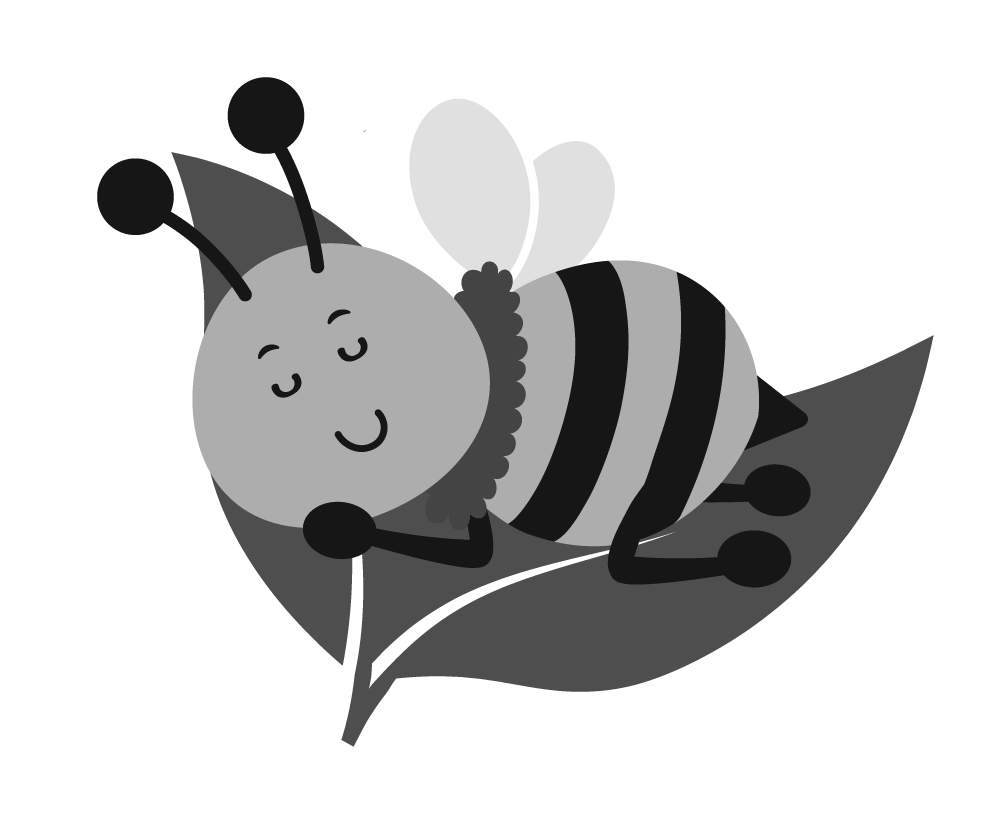 जब एक ड्यु प्रोसेस शिकायत प्राप्त होती है, तो एक ड्यु प्रोसेस हियरिंग ऑफिसर नियुक्त किया जाता है ताकि शिकायत समाधान प्रक्रिया को लागू किया जा सके। उचित प्रक्रिया सुनवाई अधिकारी को चाहिए: भाग सी के प्रावधानों और विकलांग शिशुओं और बच्चों और उनके परिवारों की जरूरतों और शुरुआती हस्तक्षेप सेवाओं के बारे में जानकारी है और निम्नलिखित कर्तव्यों का पालन करें:शिकायत के बारे में प्रासंगिक विचारों की प्रस्तुति को सुनें, मुद्दों से संबंधित सभी सूचनाओं की जांच करें और शिकायत के समय पर समाधान तक पहुंचने की कोशिश करें।लिखित निर्णय सहित राज्य की कीमत पर कार्यवाही का रिकॉर्ड प्रदान करें।उचित प्रक्रिया सुनवाई अधिकारियों को "निष्पक्ष" होना चाहिए। निष्पक्ष का अर्थ है कि वह व्यक्ति जो डयू प्रोसेस हियरिंग ऑफिसर के रूप में सेवा करने के लिए नियुक्त किया गया है:अर्ली इंटरवेंशन सेक्शन, CDSA, या अर्ली इंटरवेंशन सर्विस प्रोवाइडर का कर्मचारी नहीं है, जो शुरुआती इंटरवेंशन सेवाओं या बच्चे की देखभाल के प्रावधान में शामिल है, औरव्यक्तिगत या व्यावसायिक हित नहीं है जो उचित प्रक्रिया सुनवाई को लागू करने में उसकी निष्पक्षता के साथ संघर्ष करे।एक व्यक्ति जो अन्यथा एक ड्यु प्रोसेस हियरिंग ऑफिसर के रूप में अर्हता प्राप्त करता है, वह केवल राज्य या स्थानीय लीड एजेंसी (अर्ली इंटरवेंशन सेक्शन या CDSA), अर्ली इंटरवेंशन सर्विसेज कॉन्ट्रैक्टर या अर्ली इंटरवेंशन सर्विस प्रोवाइडर का कर्मचारी नहीं है, क्योंकि उस व्यक्ति को एजेंसी या प्रोग्राम द्वारा भुगतान किया जाता है। उचित प्रक्रिया सुनवाई प्रावधानों को लागू करने के लिए।विधिवत प्रक्रिया सुनवाई में शामिल किसी भी माता-पिता को अधिकार है:विकलांग शिशुओं और बच्चों के लिए प्रारंभिक हस्तक्षेप सेवाओं के संबंध में कानूनी सलाहकार और विशेष ज्ञान या प्रशिक्षण वाले व्यक्तियों के साथ और सलाह लें। सबूत पेश करें और सामना करें, जिरह करें, और गवाहों को हाजिर होने के लिए मजबूर करें। सुनवाई से कम से कम पांच दिन पहले माता-पिता को खुलासा नहीं किया गया है कि सुनवाई में किसी भी सबूत के परिचय पर रोक। माता-पिता के लिए बिना किसी कीमत पर सुनवाई का एक लिखित या इलेक्ट्रॉनिक वर्बैटिम ट्रांसक्रिप्शन प्राप्त करें। माता-पिता को बिना किसी कीमत के तथ्य और निर्णयों के निष्कर्षों की एक लिखित प्रति प्राप्त करें।किसी भी उचित प्रक्रिया सुनवाई का आयोजन माता-पिता के लिए उचित रूप से सुविधाजनक समय और स्थान पर किया जाना चाहिए।NC ITP को यह सुनिश्चित करना चाहिए कि माता-पिता की विधिवत प्रक्रिया शिकायत प्राप्त होने के तीस (30) दिनों के भीतर, विधिवत प्रक्रिया सुनवाई पूरी हो गई है, और प्रत्येक पक्ष को एक लिखित निर्णय डाक से भेज दिया गया है। माता-पिता या सेवा प्रदाता के अनुरोध पर एक सुनवाई अधिकारी 30-दिन की समय-सीमा से परे समय के विशिष्ट विस्तार की अनुमति दे सकता है
किसी नियत प्रक्रिया सुनवाई या राज्य शिकायत के अनुसरण में जारी निष्कर्षों और निर्णय से असंतुष्ट किसी भी पक्ष को राज्य या संघीय अदालत में नागरिक कार्रवाई करने का अधिकार है। डयू प्रोसेस शिकायत से जुड़ी किसी भी कार्यवाही के लंबित रहने के दौरान, जब तक कि अर्ली इंटरवेन्शन सेक्शन और विकलांग शिशु या बच्चे के माता-पिता अन्यथा सहमत न हों, बच्चे को IFSP में पहचानी गई सेटिंग में उपयुक्त अर्ली इंटरवेंशन सेवाएं प्राप्त करना जारी रखना चाहिए जो कि है माता-पिता द्वारा सहमति दी गई। यदि डयू प्रोसेस शिकायत में भाग सी के तहत प्रारंभिक सेवाओं के लिए एक आवेदन शामिल है, तो बच्चे को वे सेवाएं प्राप्त करनी चाहिए जो विवाद में नहीं हैं।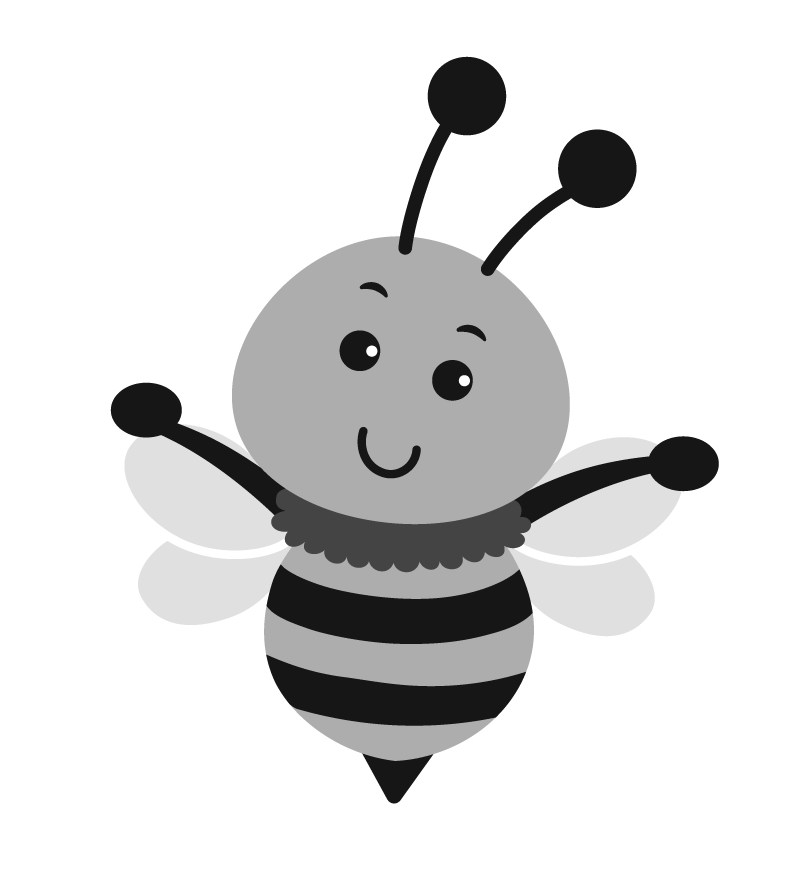 राज्य शिकायतएनसी. शिशु-बच्चा कार्यक्रम में एक व्यक्ति या एक संगठन (दूसरे राज्य सहित) द्वारा दर्ज की गई शिकायतों को हल करने के लिए नीतियां और प्रक्रियाएं हैं जो आरोप लगाती हैं कि राज्य की एक एजेंसी, एक स्थानीय एजेंसी, या एक व्यक्तिगत व्यवसायी ने एक संघीय या राज्य शिशु का उल्लंघन किया है। -बच्चा कार्यक्रम की आवश्यकता। शिकायत लिखित रूप में होनी चाहिए, हस्ताक्षरित होनी चाहिए और इसमें कथित उल्लंघन का विवरण और वे तथ्य शामिल होने चाहिए जिन पर शिकायत आधारित है।शिकायतें निम्नलिखित पते पर N.C. ITP को भेजी जानी चाहिए:माता-पिता और परिवार कल्याण विभाग के अर्ली इंटरवेंशन सेक्शन को शिकायत मिलने की तारीख से एक साल पहले कथित उल्लंघन नहीं हुआ होगा। शिकायत दर्ज करने वाले पक्ष को सार्वजनिक एजेंसी या बच्चे की सेवा करने वाले शीघ्र हस्तक्षेप सेवा प्रदाता को शिकायत की एक प्रति उसी समय भेजनी चाहिए जब पक्ष प्रारंभिक हस्तक्षेप अनुभाग में शिकायत दर्ज करता है।बाल और परिवार कल्याण विभाग के प्रारंभिक हस्तक्षेप अनुभाग द्वारा हस्ताक्षरित लिखित शिकायत की प्राप्ति से साठ (60) कैलेंडर दिनों के भीतर शिकायत का समाधान किया जाना चाहिए। यदि सुनवाई अधिकारी द्वारा असाधारण परिस्थितियां मौजूद हैं तो विस्तार की अनुमति दी जानी चाहिए। विस्तार प्रशासनिक सुविधा के लिए नहीं हो सकता। शिकायत प्राप्त होने के 60 दिनों के भीतर, अर्ली इंटरवेंशन सेक्शन:एक स्वतंत्र ऑन-साइट जांच करें, यदि अर्ली इंटरवेंशन सेक्शन यह निर्धारित करता है कि एक जांच आवश्यक है। शिकायतकर्ता को शिकायत में लगाए गए आरोपों के बारे में मौखिक या लिखित रूप में अतिरिक्त जानकारी प्रस्तुत करने का अवसर दें। CDSA या अन्य प्रारंभिक हस्तक्षेप एजेंसियों/प्रदाताओं को शिकायत का जवाब देने का अवसर प्रदान करें, जिसमें प्रारंभिक हस्तक्षेप अनुभाग के विवेक पर, शिकायत को हल करने का प्रस्ताव और सभी पक्षों के लिए स्वेच्छा से मध्यस्थता में शामिल होने का अवसर शामिल है। सभी प्रासंगिक जानकारी की समीक्षा करें और इस बात का स्वतंत्र निर्धारण करें कि क्या CDSA, सार्वजनिक एजेंसी, या प्रारंभिक हस्तक्षेप प्रदाता भाग C की आवश्यकता का उल्लंघन कर रहा है। शिकायत दर्ज करने वाले व्यक्ति को एक लिखित निर्णय जारी करें जो शिकायत में प्रत्येक आरोप को संबोधित करता है और तथ्यों और निष्कर्षों के निष्कर्षों के साथ-साथ प्रमुख एजेंसी के अंतिम निर्णय के कारणों को शामिल करता है। अर्ली इंटरवेंशन सेक्शन के अंतिम निर्णय के प्रभावी कार्यान्वयन के लिए प्रक्रियाओं को शामिल करें, जिसमें तकनीकी सहायता गतिविधियों, बातचीत, और यदि आवश्यक हो तो अनुपालन प्राप्त करने के लिए सुधारात्मक कार्रवाइयाँ शामिल हैं।यदि अंतिम निर्णय इंगित करता है कि उपयुक्त सेवाएं प्रदान नहीं की जा रही थीं/नहीं की जा रही हैं, तो अर्ली इंटरवेंशन सेक्शन को अवश्य ही संबोधित करना चाहिए:बच्चे और परिवार की जरूरतों को पूरा करने के लिए उपयुक्त सुधारात्मक कार्रवाइयों सहित उचित सेवाएं प्रदान करने में विफलता, जो शिकायत का विषय हैं (जैसे प्रतिपूरक सेवाएं या मौद्रिक प्रतिपूर्ति), औरशिशु-बच्चा कार्यक्रम और उनके परिवारों के लिए पात्र विकलांग सभी शिशुओं और बच्चों के लिए सेवाओं का उपयुक्त भविष्य प्रावधान।प्रारंभिक हस्तक्षेप अनुभाग समय सीमा के विस्तार की अनुमति केवल तभी देगा जब:किसी विशेष शिकायत के संबंध में असाधारण परिस्थितियां मौजूद हैं।माता-पिता (या व्यक्ति या संगठन, यदि मध्यस्थता राज्य प्रक्रियाओं के तहत व्यक्ति या संगठन के लिए उपलब्ध है) और ITP, सार्वजनिक एजेंसी या प्रारंभिक हस्तक्षेप प्रदाता स्वेच्छा से मध्यस्थता में शामिल होने के लिए सहमत हैं।यदि एक लिखित शिकायत प्राप्त होती है जो एक उचित प्रक्रिया सुनवाई का विषय भी है या इसमें कई मुद्दे शामिल हैं जिनमें से एक या अधिक उस सुनवाई का हिस्सा हैं, तो शिशु बच्चा कार्यक्रम को शिकायत के किसी भी हिस्से को अलग रखना चाहिए जिसे नियत समय में संबोधित किया जा रहा है। सुनवाई के समापन तक प्रक्रिया सुनवाई। हालांकि, शिकायत में कोई भी मुद्दा जो उचित प्रक्रिया सुनवाई का हिस्सा नहीं है, इस खंड में वर्णित समय सीमा और प्रक्रियाओं का उपयोग करके हल किया जाना चाहिए।यदि दर्ज की गई शिकायत में उठाए गए मुद्दे पर पहले समान पक्षों को शामिल करते हुए एक विधिवत प्रक्रिया सुनवाई में निर्णय लिया गया है:उचित प्रक्रिया सुनवाई का निर्णय उस मुद्दे पर बाध्यकारी होता है।शिशु बच्चा कार्यक्रम को शिकायतकर्ता को इस आशय की सूचना देनी चाहिए।NC ITP सार्वजनिक एजेंसी या अर्ली इंटरवेंशन सर्विस प्रोवाइडर पर ड्यु प्रोसेस हियरिंग के फैसले को लागू करने में विफल होने का आरोप लगाने वाली शिकायत को अर्ली इंटरवेंशन सेक्शन द्वारा हल किया जाना चाहिए।सरोगेट माता-पिताएनसी शिशु-बच्चा कार्यक्रम एक सरोगेट माता-पिता नियुक्त करता है यदि:माता-पिता की पहचान नहीं की जा सकती है।माता-पिता का पता लगाने के उचित प्रयास असफल रहे हैं।बच्चा उत्तरी कैरोलिना के कानूनों द्वारा निर्धारित राज्य का एक वार्ड है।A surrogate parent is a person appointed to serve in the role of parent and protect the rights of a child participating in the Infant-Toddler Program. एक सरोगेट माता-पिता वह व्यक्ति होता है जिसे माता-पिता की भूमिका निभाने और शिशु-बच्चा कार्यक्रम में भाग लेने वाले बच्चे के अधिकारों की रक्षा के लिए नियुक्त किया जाता है। ऐसे व्यक्ति के असाइनमेंट को विशिष्ट प्रक्रियाओं का पालन करना चाहिए, जिसमें सरोगेट माता-पिता के लिए बच्चे की आवश्यकता को निर्धारित करने के तरीके और साथ ही बच्चे को सरोगेट माता-पिता को असाइन करने के चरण शामिल हैं। आईटीपी यह सुनिश्चित करने के लिए उचित प्रयास करेगा कि सरोगेट माता-पिता को उस आवश्यकता को निर्धारित करने के तीस (30) दिनों के भीतर असाइन किया जाए।एक सरोगेट माता पिता:कोई विशेष रुचि नहीं है जो बच्चे के हित के साथ संघर्ष करती हो।ज्ञान और कौशल है जो बच्चे का पर्याप्त प्रतिनिधित्व सुनिश्चित करता है।किसी भी N.C. शिशु-बच्चा कार्यक्रम के CDSAs, या किसी राज्य एजेंसी का कर्मचारी नहीं है, या बच्चे या बच्चे के परिवार के किसी अन्य सदस्य को प्रारंभिक हस्तक्षेप सेवाएं प्रदान करने वाला व्यक्ति या कर्मचारी नहीं है।सरोगेट माता-पिता निम्न से संबंधित सभी मामलों में बच्चे का प्रतिनिधित्व कर सकते हैं:बच्चे का मूल्यांकन और आकलन।मूल्यांकन, मूल्यांकन और आवधिक समीक्षा सहित बच्चे के IFSPs का विकास और कार्यान्वयन।बच्चे के लिए प्रारंभिक हस्तक्षेप सेवाओं का निरंतर प्रावधान।संघीय कानून या विनियम या NC ITP नीति द्वारा स्थापित कोई अन्य अधिकार।शब्दावली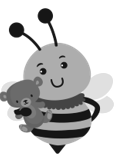 आकलनआकलन का अर्थ योग्य कर्मियों द्वारा बच्चे की अद्वितीय शक्तियों और जरूरतों की पहचान करने के लिए उपयोग की जाने वाली चल रही प्रक्रिया और IDEA के भाग सी के तहत बच्चे की पात्रता की पूरी अवधि के दौरान उन जरूरतों को पूरा करने के लिए उपयुक्त प्रारंभिक हस्तक्षेप सेवाएं हैं और इसमें बच्चे का आकलन शामिल है। और बच्चे के परिवार का आकलन। प्रारंभिक आकलन बच्चे की पहली IFSP बैठक से पहले किए गए बच्चे के आकलन और परिवार के आकलन को संदर्भित करता है।उपयुक्त प्रारंभिक हस्तक्षेप सेवाएंउपयुक्त प्रारंभिक हस्तक्षेप सेवाओं का निर्धारण IFSP प्रक्रिया के माध्यम से किया जाता है। IFSP में पहचान किए गए परिणामों को प्राप्त करने के लिए बच्चे और परिवार की अनूठी जरूरतों को पूरा करने के लिए आवश्यक विशिष्ट प्रारंभिक हस्तक्षेप सेवाओं का विवरण शामिल होना चाहिए। संघीय नियम प्रारंभिक हस्तक्षेप सेवाओं को ऐसी सेवाओं के रूप में परिभाषित करते हैं जो "इस भाग [IDEA के भाग सी] के तहत पात्र प्रत्येक बच्चे की विकासात्मक आवश्यकताओं और बच्चे के विकास को बढ़ाने से संबंधित परिवार की जरूरतों को पूरा करने के लिए डिज़ाइन की गई हैं।"व्यक्तिगत रूप से पहचान योग्य जानकारी का विनाशएक प्रारंभिक हस्तक्षेप रिकॉर्ड का भौतिक विनाश या व्यक्तिगत पहचानकर्ताओं को जानकारी से हटाना ताकि यह अब व्यक्तिगत रूप से पहचाने जाने योग्य न रहे।खुलासाकिसी भी पक्ष को NC ITP रिकॉर्ड, या उन रिकॉर्ड में निहित व्यक्तिगत रूप से पहचाने जाने योग्य जानकारी तक पहुँच या रिलीज़, स्थानांतरण या अन्य संचार की अनुमति देना। प्रकटीकरण कई माध्यमों से हो सकता है, जिसमें मौखिक, लिखित या इलेक्ट्रॉनिक माध्यम शामिल हैं।प्रारंभिक हस्तक्षेप रिकॉर्डप्रारंभिक हस्तक्षेप रिकॉर्ड का अर्थ है बच्चे से संबंधित सभी रिकॉर्ड जिन्हें IDEA के भाग सी और IDEA के भाग सी के विनियमों के तहत एकत्रित, बनाए रखना या उपयोग करना आवश्यक है। प्रारंभिक हस्तक्षेप रिकॉर्ड शब्द में 34 CFR भाग 99 (1974 के पारिवारिक शैक्षिक अधिकार और गोपनीयता अधिनियम, 20 यू.एस.सी. 1232 जी (FERPA) को लागू करने वाले नियम) में 'शिक्षा रिकॉर्ड' की परिभाषा के तहत शामिल रिकॉर्ड के प्रकार शामिल हैं।प्रारंभिक हस्तक्षेप सेवा प्रदाताएक सार्वजनिक या निजी एजेंसी या पेशेवर जो योग्य बच्चे और बच्चे के परिवार के लिए प्रारंभिक हस्तक्षेप सेवाएं प्रदान करने के लिए सार्वजनिक धन प्राप्त करता है।मूल्यांकनशिशु-बच्चा कार्यक्रम के लिए बच्चे की प्रारंभिक और सतत योग्यता निर्धारित करने के लिए योग्य कर्मियों द्वारा उपयोग की जाने वाली प्रक्रियाएँ। एक प्रारंभिक मूल्यांकन बच्चे के मूल्यांकन को उसकी प्रारंभिक योग्यता निर्धारित करने के लिए संदर्भित करता है।परिवार निर्देशित मूल्यांकनबच्चे की विकास संबंधी जरूरतों को पूरा करने के लिए परिवार की क्षमता बढ़ाने के लिए आवश्यक परिवार के संसाधनों, प्राथमिकताओं, और चिंताओं और समर्थन और सेवाओं की पहचान करने के लिए योग्य कर्मियों द्वारा किया गया एक आकलन।व्यक्तिगत परिवार सेवा योजना (IFSP)पात्र बच्चों और उनके परिवारों को प्रारंभिक हस्तक्षेप समर्थन और सेवाएं प्रदान करने के लिए एक लिखित योजना:IFSP टीम द्वारा विकसित किया गया है, जिसमें परिवार,बहु-विषयक मूल्यांकन और बच्चे और परिवार के निर्देशित मूल्यांकन पर आधारित है,कार्यात्मक परिणाम, रणनीतियाँ और गतिविधियाँ शामिल हैं, औरबच्चे के विकास और बच्चे की जरूरतों को पूरा करने के लिए परिवार की क्षमता को बढ़ाने के लिए आवश्यक सेवाएं शामिल हैं।मध्यस्थताएक प्रक्रिया जो नामांकित बच्चों के माता-पिता, एनसी शिशु-बच्चा कार्यक्रम, और प्रारंभिक हस्तक्षेप प्रदाताओं को एक अनौपचारिक, गैर-विरोधाभासी माहौल में असहमति का समाधान करने में मदद करती है। मध्यस्थता स्वैच्छिक है और दोनों पक्षों को भाग लेने के लिए स्वतंत्र रूप से सहमत होना चाहिए। दोनों पक्ष एक साथ एक समझौता करने में भाग लेते हैं और उन्हें समझौते को मंजूरी देनी चाहिए। मध्यस्थता का उपयोग माता-पिता के निष्पक्ष उचित प्रक्रिया सुनवाई या राज्य की शिकायत के अधिकार को अस्वीकार करने या देरी करने के लिए नहीं किया जा सकता है।बहु-विषयकनिम्नलिखित के संबंध में दो या दो से अधिक अलग-अलग पेशेवर विषयों की भागीदारी:बच्चे का मूल्यांकन और बच्चे और परिवार का आकलन; औरIFSP टीम, जिसमें माता-पिता और अलग-अलग पेशेवर विषयों के दो या दो से अधिक व्यक्तियों की भागीदारी शामिल होनी चाहिए। इनमें से एक व्यक्ति सेवा समन्वयक होना चाहिए।देशी भाषाजहां सीमित अंग्रेजी दक्षता वाले लोगों के संदर्भ में उपयोग किया जाता है, मूल भाषा का अर्थ है बच्चे के माता-पिता द्वारा सामान्य रूप से उपयोग की जाने वाली भाषा या संचार का तरीका।मूल्‍यांकन और मूल्‍यांकन करते समय, मूल भाषा का अर्थ बच्‍चे द्वारा सामान्‍य रूप से उपयोग की जाने वाली भाषा से भी है यदि वह भाषा बच्‍चे के विकास के लिए उपयुक्‍त है।प्राकृतिक वातावरणऐसी सेटिंग्स जो समान आयु के शिशु या विकलांग बच्चे के लिए प्राकृतिक या विशिष्ट हैं। प्राकृतिक वातावरण में बच्चे का घर या सामुदायिक परिवेश शामिल हो सकते हैं।माता-पिता 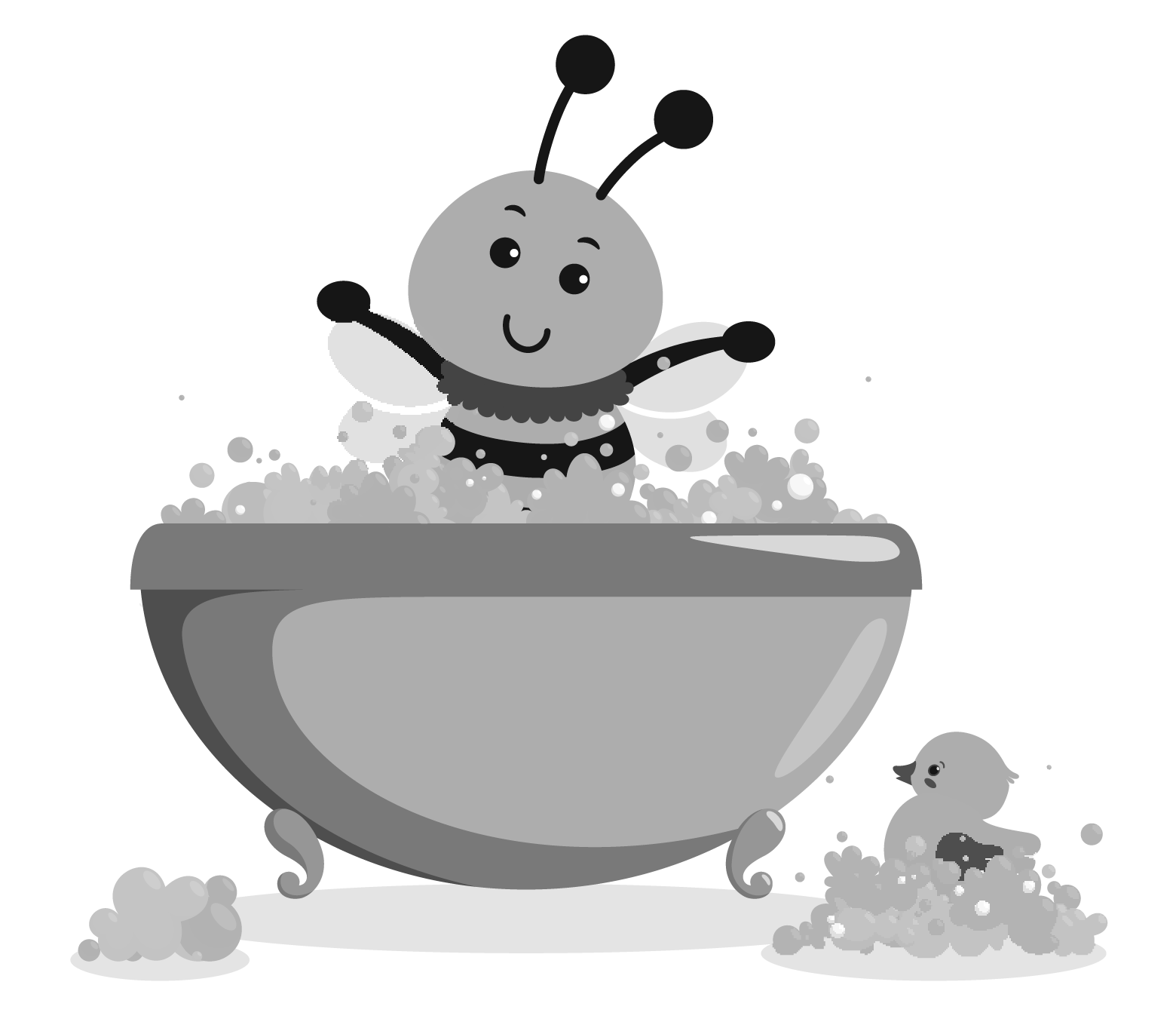 बच्चे के जैविक या दत्तक माता-पिता।एक पालक माता-पिता, जब तक कि राज्य के कानून, विनियम, या किसी राज्य या स्थानीय संस्था के साथ संविदात्मक दायित्व एक पालक माता-पिता को माता-पिता के रूप में कार्य करने से रोकते हैं।एक अभिभावक आम तौर पर बच्चे के माता-पिता के रूप में कार्य करने के लिए अधिकृत होता है, या बच्चे के लिए प्रारंभिक हस्तक्षेप, शैक्षिक, स्वास्थ्य या विकासात्मक निर्णय लेने के लिए अधिकृत होता है (लेकिन अगर बच्चा राज्य का वार्ड है तो राज्य नहीं)।जैविक या दत्तक माता-पिता (दादा-दादी, सौतेले माता-पिता, या अन्य रिश्तेदार सहित) के स्थान पर अभिनय करने वाला व्यक्ति जिसके साथ बच्चा रहता है।एक व्यक्ति जो बच्चे के कल्याण के लिए कानूनी रूप से जिम्मेदार है एक सरोगेट माता पिता।भाग लेने वाली एजेंसीभाग लेने वाली एजेंसी का मतलब किसी भी व्यक्ति, एजेंसी, इकाई या संस्थान से है जो किसी विशेष बच्चे के संबंध में NC ITP के लिए IDEA के भाग सी में आवश्यकताओं को लागू करने और IDEA के भाग सी में नियमों को लागू करने के लिए व्यक्तिगत रूप से पहचान योग्य जानकारी एकत्र, रखरखाव या उपयोग करता है। भाग लेने वाली एजेंसी में अर्ली इंटरवेंशन सेक्शन, CDSAs, अर्ली इंटरवेंशन प्रोवाइडर, और कोई भी व्यक्ति या संस्था शामिल होती है जो पार्ट सी सेवाएं प्रदान करती है (सेवा समन्वय, मूल्यांकन और आकलन, और अन्य पार्ट सी सेवाओं सहित)। भाग लेने वाली एजेंसी में प्राथमिक रेफरल स्रोत (जैसे मेडिकेड या बच्चों के स्वास्थ्य बीमा कार्यक्रम [CHIP] कार्यक्रम जैसी सार्वजनिक एजेंसियां) या निजी संस्थाएं (जैसे निजी बीमा कंपनियां) शामिल नहीं होती हैं, जो केवल भाग सी सेवाओं के लिए धन स्रोतों के रूप में कार्य करती हैं।व्यक्तिगत रूप से पहचान योग्य जानकारी में शामिल हैं:आपके बच्चे का नाम, आपका नाम, या परिवार के अन्य सदस्यों के नाम। आपके बच्चे या परिवार का पता। एक व्यक्तिगत पहचानकर्ता जैसे कि आपके बच्चे या आपकी सामाजिक सुरक्षा संख्या। अन्य अप्रत्यक्ष पहचानकर्ता, जैसे आपके बच्चे की जन्म तिथि, जन्म स्थान, या माता का विवाह पूर्व नाम। व्यक्तिगत विशेषताओं या अन्य जानकारी की एक सूची जो उचित निश्चितता के साथ आपके बच्चे की पहचान करना संभव बनाती है।किसी ऐसे व्यक्ति द्वारा मांगी गई जानकारी जिसे अर्ली इंटरवेंशन प्रोग्राम यथोचित रूप से मानता है कि वह आपके बच्चे की पहचान जानता है।राज्य का वार्ड एक बच्चा राज्य का एक वार्ड है जब सामाजिक सेवाओं के एक काउंटी विभाग को बच्चे की कानूनी हिरासत दी गई है और कानूनी जिम्मेदारी और बच्चे के संबंध में निर्णय लेने का अधिकार है, भले ही प्राकृतिक या दत्तक माता-पिता ज्ञात और उपलब्ध हों, और रुचि रखते हों बच्चे का प्रतिनिधित्व करने में।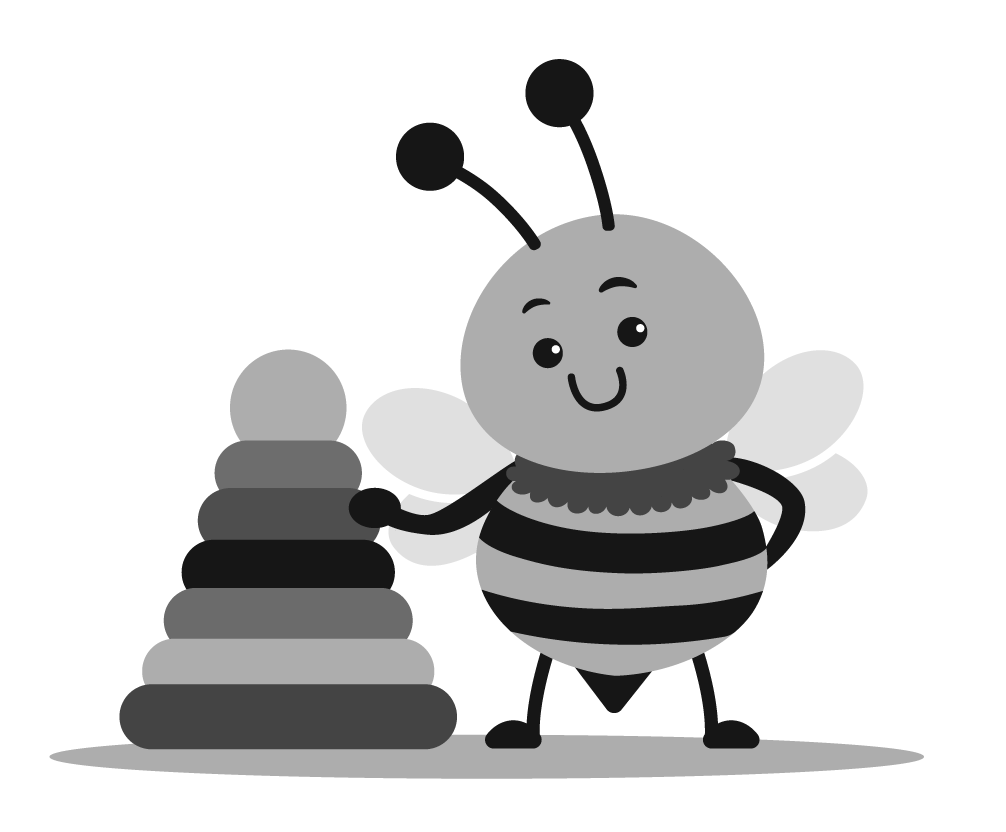 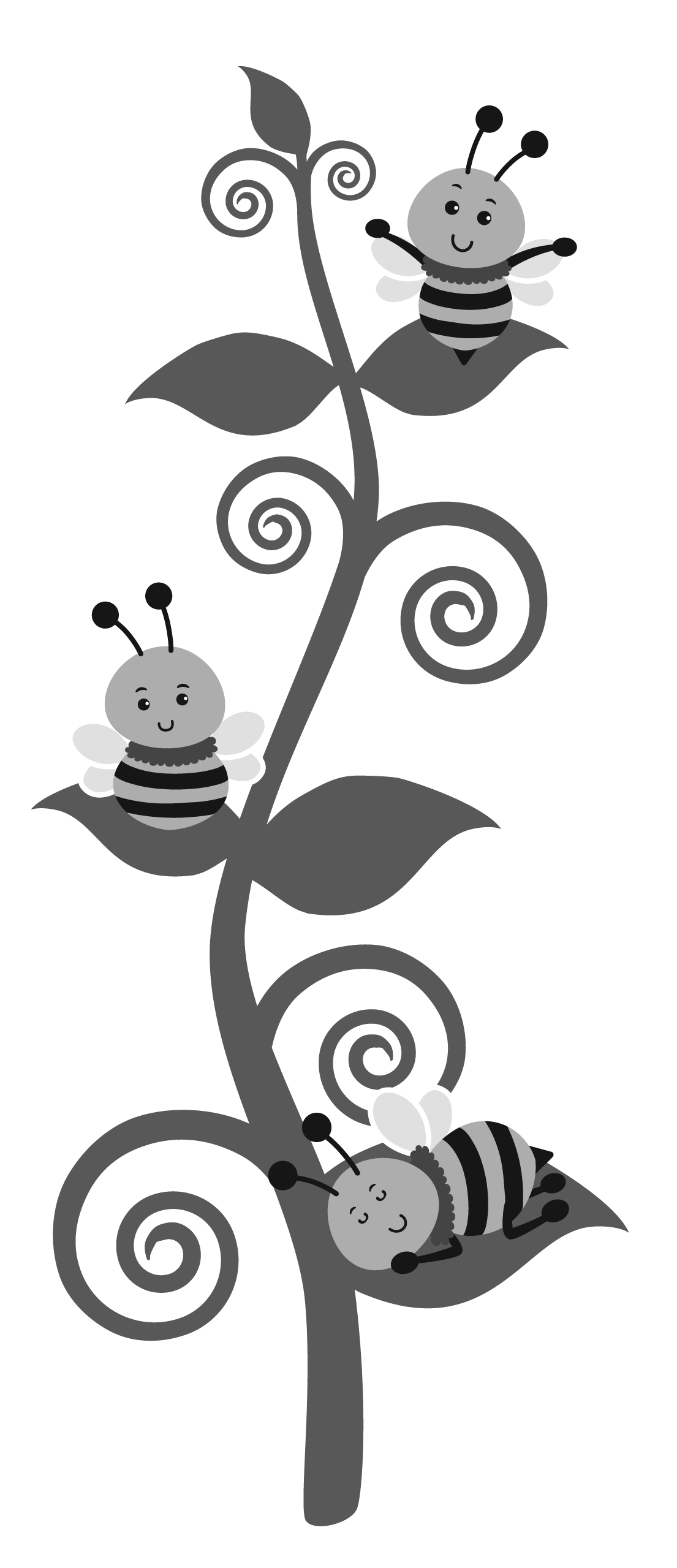 उत्तरी केरोलिनाशिशु-बच्चा कार्यक्रम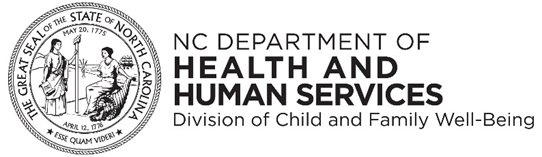 उत्तरी कैरोलिना स्वास्थ्य और मानव सेवा विभागबाल और परिवार कल्याण विभागप्रारंभिक हस्तक्षेप अनुभागwww.ncdhhs.govwww.ncdhhs.gov/division-child-and-family-well-beingwww.beearly.nc.govपुनरुत्पादन की अनुमति प्रदान की जाती हैअप्रैल 2013 | मई 2022स्वास्थ्य और मानव सेवा विभाग रोजगार या सेवाओं के प्रावधान में जाति, रंग, राष्ट्रीय मूल, लिंग, धर्म, आयु या विकलांगता के आधार पर भेदभाव नहीं करता है।